_____________________________________________________________________________ГОДОВОЙ ПЛАН  РАБОТЫ Муниципального казённого учреждения«Центр помощи и комплексного сопровождения детей-сирот и детей, оставшихся без попечения родителей, с ограниченными возможностями здоровья    «Берегиня» городского округа «город Якутск» на 2018 – 2019 учебный годЯкутск – 2018«УТВЕРЖДАЮ»________________________  Л.П. Ефремова«_______»  _____________________ 2018 г.Принят на педагогическом совете № 1 Протокол № ______от  «______» __________________2018 г.Составители:Ефремова Л.П., директорНикитина С.А., зам.директора по ВРЗахарова Н.С., нач. ОСЖУ                              Краткая информационная справкаМуниципальное казенное учреждение Центр помощи и комплексного сопровождения  детей – сирот и детей, оставшихся без попечения родителей, с ограниченными возможностями здоровья   «Берегиня» городского округа «город Якутск» основан в  1951 году.Учреждение находится в черте города. В детском доме функционируют  2 отделения: Отделение коррекции и реабилитации;Отделение комплексного сопровождения и социализации.Плановая наполняемость:  28  детей. Количество детей в течение года постонно меняется в связи с устройством детей в семьи, переводом в другие учреждения, выпуском. По состоянию на 20 мая 2018 г. составляло 33 ребенка.Группы разновозрастные, разнополые. Созданы условия, максимально приближенные к семейным. Имеются кабинеты: психологической разгрузки, кабинет социально-педагогической службы, игровая, библиотека, Центр досуга, мастерская, кабинет социально-бытовой ориентировки, кабинет психолога. Юридический адрес учреждения677000Республика Саха (Якутия),г. Якутск,улица Можайского 15/4, Кузьмина 16/1Миссия организацииРеализация конституционного права детей-сирот и детей, оставшихся без попечения родителей на семью и создание качественных условий проживания, воспитания и развития, максимально приближенных к семейным.Концепция организацииСоздание инновационной модели  организации для детей-сирот и детей, оставшихся без попечения родителей с целью реализации политики семейного устройства, комплексного сопровождения и успешной социализации выпускников.Стратегическая цель организацииСовершенствование деятельности и развитие организации в рамках политики деинституционализации.Стратегические задачи организации1. Формирование социально-позитивной среды проживания, воспитания, развития детей-сирот и детей, оставшихся без попечения родителей, стимулирующей их жизненное самоопределение.2. Привлечение социально значимых институтов общества для формирования гражданского самосознания воспитанников и взаимодействие с социальным окружением, позволяющим мобильно и успешно интегрироваться в общество.3. Внедрение муниципальной модели организации, направленной на реализацию политики семейного устройства детей-сирот и постинтернатного сопровождения выпускников.4. Развитие профессионального и творческого потенциала коллектива организации.Методическая тема на 2017-2018 учебный годСовершенствование нового качества услуг содержания, воспитания, жизнеустройства, постинтернатного сопровождения детей-сирот и детей, оставшихся без попечения родителей на переходном этапе развития организации.1. Оказание научно-методического сопровождения совершенстования нового качества услуг.2. Повышение профессиональной компетентности и педагогического мастерства через обобщение и распространение педагогического опыта.3. Расширение сети межведомственного взаимодействия для оказания качественных услуг.Воспитательная методическая темаФормирование основ семейного воспитания в организациях для детей-сирот и детей, оставшихся без попечения родителей.Задачи:          Воспитательные:Воспитание нравственных основ  при подготовке к будущей семейной жизниФормировать традиционное представление о семейных ролях, функциях и ее ценностях. Формирование гражданско-патриотического воспитания, через привлечение общественно-значимых институтов гражданского общества.Организация работы по профилактике безнадзорности и правонарушений, так же предупреждению и профилактике асоциального поведения воспитанников          Развивающие:Развивать умение и навыки правильного построения внутрисемейных отношенийРазвитие у воспитанников мотивации к приобщению к положительным традициям национальной культуры и семьи.Обеспечение нравственного, духовного, интеллектуального, эстетического, культурного развития, а также саморазвития личности.Распределение по возрастам детей (май 2018г.)Социальные статусыОхват образовательными учреждениямиМОБУ ДОУ № 13 "Светлячок"Воспитательная работа ведется  согласно недельного, годового плана по следующим направлениям: личностное развитие основ социального поведения;охрана здоровья и физического развития (Я и мое здоровье);профессиональное самоопределение и трудовое воспитание(Я и мои способности);основы социализации и общения, гражданское самосознание (Я и мои обязанности);творческое воображение и эстетическое воспитание;семейное воспитание (Семья. Я и мой наставник);домоведение (Экономическая грамотность).Основная задача педагогического коллектива - подготовка воспитанников к самостоятельной жизни, воспитание человека и гражданина, умеющего адаптироваться в современном мире, способного найти свое место в нем, самостоятельно принимать решения, выражать свое мнение, творчески мыслить.Достижение поставленной цели возможно через реализацию следующих задач: обучать, воспитывать, укреплять здоровье, используя психолого-медико-педагогические знания. В основу тематики положена идея развития личностных начал каждого воспитанника, формирования у него мотивации к осуществляемой деятельности и развитие определенных отношений к тому, что он осуществляет.         Заповеди воспитания:Не навредиХорошее настроение и спокойствие приведет к намеченной цели.Определи, что ты хочешь от своего воспитанника, узнай его мнение насчет этого.Учитывай уровень развития своего воспитанника.Предоставь самостоятельность ребенку.Создай условия для осознанной деятельности воспитанника.Не упусти момент первого успеха ребенка.               Воспитательная система состоит из:режима дня;традиций;форм  и методов реализации воспитательных дел;занятости детей в кружках и секциях;программного обеспечения по направлениям воспитательной работы;годового плана работы.Приоритетное направление воспитательной работы учреждения - Семейное воспитание.          24 декабря 2012г. было подписано соглашение о сотрудничестве МУ МВД России «Якутское» и МОКУ С (К) ДД «Берегиня». На основании Соглашения разработан совместный проект «Формирование гражданско-патриотического самосознания детей и подростков, лишенных родительского попечения,  через привлечение общественно значимых институтов гражданского общества».          В целях координации и исполнения направлений деятельности Проекта, составлена Программа духовно-нравственного воспитания «Наставник, мой друг и я». Программа направлена чтобы:-обеспечить наилучший состав и высокое качество возможных внешних воздействий;-активизировать внутренние силы воспитанника и нацелить их на сознательное совершенствование;-помочь органичному слиянию внешних и внутренних сил для формирования личности.-воспитание рассмотреть не только как систему психолого-педагогической направленности, но и как фактор социальный-через включенность в окружающую среду, через отношение между детьми, педагогами, наставниками, друзьями.      Виды деятельности и формы занятий:1. Творческие проекты2.  Выставки3.  Благотворительные акции4.  Кружки: прикладные, эстетические, художественные.5.  Спортивные секции6.  Воспитательские часы7.  Библиотечные часы8.  Мастер классы9.  Викторины10.Интерактивные уроки11.Встречи с интересными людьми12.Военно-спортивная игра, веселые старты, семейная эстафета13.Трудовая акция, трудотерапия14.Конкурсы15.Устный журнал и др.        В целях улучшение системы воспитательной работы разработаны Программа духовно-нравственного воспитания «Наставник, я и мой друг» разработан с дополнениями на 2016-2020 годы и включает подпроекты: Подпроект «Лидер» Цель:  выявление  и поддержка позитивных лидеров детского самоуправления.  	Подпроект «Юный кинолог»Цель: объединение людей, неравнодушных к судьбе бездомных животных, воспитание детей и подростков в духе гуманного и ответственного обращения с животными. Воспитанники смогут проходить обучение азам кинологического искусства на базе кавалерийского отделения столичной полиции. 	Подпроект «Иппотерапия»Цель: Комплексное позитивное воздействие не только на физический статус, но и эмоциональную сферу, максимальное мобилизация волевой сферы, социализация и формирование гармоничных отношений с окружающим миром. Проект направлен на работу с детьми с ОВЗ, так как общение с лощадями положительно сказывается на их общее состояние.  	Подпроект «Юный дружинник»Цель: Развитие гражданского долга.   	Подпроект «Сын полка».Цель: Адресное шефство над ребенком, Профилактика безнадзорности и правонарушений. Проект «Диалог поколений». Цель: Научить воспитанников гражданской ответственности, забота о пожилых и инвалидов, уважение к старшим и сохранение исторической преемственности поколений. Проект «Диалог поколений» включает в себя два направления:1. «Дорогою добра» (организация досуга)2. «Умелые ручки» (творческая мастерская).  	В рамках гражданско-патриотического воспитания 8 декабря МУ МВД «Якутское» сотрудники полиции пригласили воспитанников на торжественное чествование ветеранов органов внутренних дел, награжденные государственными наградами, личный состав. Собравшихся приветствовали заместитель министра внутренних дел Александр Лукин, начальник столичной полиции Н.И.Кульбертинов, председатель Совета ветеранов В. Местников, директор Музея МВД им.И.Дьячковского Александр Ярковой. В своих выступлениях они отметили, что День героев Отечества символизирует глубокое уважения к людям, мужество которых позволили отстоять честь и независимость нашей Родины в самых тяжелых испытаниях.Воспитанники узнали что, за всю историю якутской полиции, при исполнении служебного и гражданского долга не только в «горячих точках», но и на родной земле, погибли 178 сотрудников, имена которых навечно занесены в списки личного состава. За проявленное мужество и самоотверженность 38 сотрудников награждены Орденом Мужества, из них 15 посмертно. Шести сотрудникам присвоены высокие звания Героев Советского  Союза и России. Память погибших коллег присутствующие почтили минутой молчания.  	В рамках мероприятия состоялась церемония вручения паспортов юным гражданам России, были награждены участники творческого конкурса «Стражи порядка». Грамотами также были отмечены ветераны, участвовавшие в боевых действиях на территории Северо-Кавказского региона и действующие сотрудники, совершившие героические поступки. 05.05.2018г. на тренировочной базе МЧС России по РС(Я) в г. Якутске прошли традиционные VI военно-спортивные игры «Снежный барс», посвященный 73-летию Победы в Великой Отечественной Войне среди Специальных (коррекционных) образовательных учреждений г. Якутска, подростковых клубов, дворовых команд, целью которых является совершенствование гражданско-патриотической и спортивно-массовой работы, формирование знаний, умений и навыков, необходимых при действиях в чрезвычайных и экстремальных ситуациях.Организаторами являлись Управление образования Окружной администрации г. Якутска, МКУ ЦПиКС «Берегиня» ГО город Якутск». ММУ МВД «Якутское». Соорганизаторы: Прокуратура г. Якутска, Региональное отделение ДОСААФ РФ, ГКУ «Служба спасения», ВСК «Молодой десантник», Гагаринский округ ОА г. Якутска.Судейская коллегия: ММУ МВД России «Якутское» - МУ МВД России «Якутское» начальник Кульбертинов Николай Иванович, Отдел опеки и попечительства – начальник  Танцура Людмила Григорьевна, Прокуратура г. Якутска -  Попов Борис Борисович, КДНиЗП ОА г. Якутска  - начальник Андросова Наталья Васильевна, ГКУ «Служба спасения» РС(Я) - Варламов Александр Владимирович, Общественная военно-историческая общество(филиал) - председатель Чугунов В.Д., МКУ ЦПиКС «Берегиня» - директор Ефремова Лена Павловна, Общественная организация «Комитет родителей солдат и матросов РС(Я) – председатель Емельянова Мария Егоровна.Спонсорами военно-спортивной игры «Снежный барс» являлись этнографический комплекс «Чочур Муран», МАУ «ЦПКиО» ГО «город Якутск», развлекательный центр «Мандарин», кинотеатр «Cinema center», кинотеатр «Центральный», кинотеатр «Лена, кинотеатр «Азия». Почетным гостем с выступили сотрудники СОБР Росгвардии РС(Я), они представили выставку оружия, также сотрудники  ОМОН Росгвардии РС(Я), воспитанники Якутской кадетской школы-интернат.Участие приняли 9 команд, из них 5 дворовых команд: -Сайсарский округ, -Губинский МУ, -Губинский ММУ, -Детский подростковый центр, -Отдел полиции №2.  4 команды из коррекционных ОУ г. Якутска:-Специальная (коррекционная) основная общеобразовательная школа № 22-Центр помощи «Берегиня»-Республиканская специальная (коррекционная) школа-интернат № 2-МОКУ специальная (коррекционная) общеобразовательная школа-интернат № 34	Координация действий воспитателей и специалистов детского дома  позволяет реализовать, выполнять планы и программы воспитывающей деятельности:     Планы:Годовой план воспитательной работы ЦП и КС «Берегиня»Годовой план ОКиРПерспективные планы групп План мероприятий по противопожарной безопасности План проведения месячника профилактики безнадзорности и правонарушенийПлан проведения психологического месячника.Инструктажи по технике безопасностиПлан  по профилактике употребления психоактивных веществ, табакокурения, спиртных напитков.      Программы:Программа «Наставник, я и мой друг» Программа сопровождаемого проживания воспитанников группы реабилитации и социализации «Лидер» отделения комплексного сопровождения и социализацииОбщеразвивающая программа танцевального коллектива «Радуга»Программа физкультурно-оздоровительной работы.Программу социально-психолого-педагогического сопровождения воспитанников, состоящих на профилактическом учете (Прокопьева К.Г., Олесова А.Ф.)Программа по профилактике и коррекции агрессивного поведения у детей 10-14л. (Прокопьева К.Г.)Программа профилактики аутоагрессивного поведения (Прокопьева К.Г.)Программа коррекции и развития познавательных процессов: внимание, памяти и мышления. (Прокопьева К.Г.)Программа профилактики  коррекции  тревожности у детей дошкольного возраста 5-7 лет (Прокопьева К.Г.)Курс «Часы здоровья» (Олесова А.Ф.)Система профилактики безнадзорности и правонарушений несовершеннолетних 2017-2018 уч.гг. (Олесова А.Ф.)Программа для воспитанников группы социальной адаптации и реабилитации «Я и мой внутренний мир». (Дарамаева М.Ю.)Программа по профилактике агрессивного и аутоагрессивного поведения подростков.(Дарамаева М.Ю.)Методическое пособие Благотворительного фонда социальной помощи детям «Расправь крылья!» - Социальная квартира интернатного учреждения: подготовка воспитанников к самостоятельной жизни. Авторы Аббасова И.А., Бобылева И.Е., И.Е Доненко и др.Методические рекомендации по работе с несовершеннолетними, склонными к самовольным уходам из учреждений интернатного типа. Составители А.Е Довиденко, А.П.Третьякова и др.Психолого-педагогическая поддержка воспитанников, склонных к самовольным уходам из организаций для детей-сирот и детей, оставшихся без попечения родителей. (Дарамаева М.Ю.)Профилактика безнадзорности и правонарушений несовершеннолетних. (Дарамаева М.Ю.)Одним из направлений воспитательной работы МКУ ЦП и КС «Берегиня» является профилактическая работа, которая включает следующие направления:- профилактика безнадзорности и правонарушений среди несовершеннолетних;- формирование и пропаганда здорового образа жизни;- профилактика суицида;- профилактика детского дорожно-транспортного травматизма; 	Задачи:- создание благоприятных условий для развития и саморазвития ребенка;- установление гуманных, нравственно здоровых отношений в социальной среде;- охрана прав ребенка.Деятельность Центра по профилактике безнадзорности, беспризорности, правонарушений и социальной защите детей строится в соответствии с законом Российской Федерации  «Об образовании», ФЗ №120 «Об основах системы профилактики  безнадзорности и правонарушений несовершеннолетних», Уставом учреждения.Основные направления деятельности социального педагога:-обеспечение учащихся социально-педагогической поддержкой, содействие детям из группы социального риска в их самореализации;-вовлечение детей в различные виды деятельности, исключающие какие-либо правонарушения или преступления со стороны воспитанников;-контроль за успеваемостью и посещаемостью уроков воспитанниками.-профилактика безнадзорности и правонарушений несовершеннолетних.В соответствии с ФЗ № 120 от 24.06.1999 г. учреждение осуществляет меры профилактики безнадзорности и правонарушений несовершеннолетних воспитанников, в  котором  принимают активное участие структурные органы и социальные партнеры:-  Отдел опеки и попечительства г. Якутска; -  Центр занятости населения г.Якутска;-  Следственное управление Следственного комитета г.Якутска;-  Комиссия по делам несовершеннолетних г.Якутска;-  ОБППСП МУ МВД России «Якутское»;-  Служба спасения РС(Я);-  СОБР МВД по РС(Я)-  НОУ ВСК «Молодой десантник»-  Национальная Ассоциация молодых юристов и т. д.-  Региональное отделение ДОСААФ РС(Я)- Якутская епархия- студенты, волонтеры, добровольцы 	В МКУ ЦПиКС «Берегиня» действует Совет профилактики. В состав совета профилактики входят директор учреждения, члены Попечительского совета, представители ОУ,  инспектор ПДН.    Профилактическая работа с детьми, состоящими на профилактическом учете, проводится тесно в контакте с сотрудниками ПДН, КДН и ЗП, психологами, также с учителями предметниками, классными  руководителями, социальными педагогами ОУ.                 Разработаны:- Положение о профилактическом совете МКУ ЦП и КС «Берегиня»- Положение о постановке на учет детей «группы риска» ;-Алгоритм действия педагогических работников при токсическом, алкогольном опьянение; - Алгоритм при самовольных уходах с детского центра;  -План работы по предупреждению правонарушений, наркомании, бродяжничеству, негативных привычек. 	Ежедневно проводятся индивидуальные профилактические  беседы с подростками, урегулирование конфликтных ситуаций, коррекционные работы по раннему  выявлению признаков употребления ПАВ. Создаются условия для оздоровления, профилактики заболеваний и психологического комфорта детей в каникулярные дни по итогам диспансеризации.   Ведется работа по развитию практических навыков посредством творческих видов деятельности, физической культуры, трудового воспитания. Составлены планы совместных профилактических мероприятий ПДН ОП №3 МУ МВД России «Якутское», ОБППСП МУ МВД России «Якутское», КДН и ЗП с МКУ ЦП и КС «Берегиня» на 2017-2018 уч. гг. В течение года проводится мониторинг здоровья воспитанников. Изучаются личностные особенности и воспитанников и выявляются причины асоциального и аддиктивного поведения. Воспитанники, состоящие на внутреннем профилактическом учетев 2017-2018 учебном годуВоспитанники, состоящие на учете ПДНВоспитанники, состоящие на учете КДН и ЗПВ целях профилактики правонарушений несовершеннолетних среди воспитанников были проведены с 1 по 31 октября 2017 г. и с 1 по 31 марта 2018 г. - Месячники по профилактике безнадзорности и правонарушений несовершеннолетних. За время месячника были проведены профилактические, просветительские, экспертные, консультативные  мероприятия для воспитанников, педагогов. Проведен психологический месячник «Психологическое здоровье» с 15 октября по 15 ноября 2017 г. и со 2.по 30 апреля 2018 г. За время месячника были проведены разноплановые мероприятия для воспитанников, педагогов, проводилась индивидуальная работа с воспитанниками. С 13 по 24 ноября и с 15 по 22 апреля приняли участие во Всероссийской антинаркотической акции «Сообщи, где торгуют смертью». Воспитатели групп организовали конкурс рисунков «Мы за ЗОЖ», «Скажи, где торгуют смертью», выпуск стенгазет, выставка рисунков по тематике.Одной из основных направлений работы по профилактике безнадзорности  и правонарушений является взаимодействие со школами, где обучаются воспитанники учреждения: МОБУ С(К)ОШ № 22 (VII вида),  МОБУ С(К)ОШ № 4 (VIII вида), МОБУ СОШ №30, МОБУ СОШ №.16, Центр образования молодежи. Со всеми школами поддерживается систематическая связь, посещение родительских  собраний, беседы с детьми.Большое внимание уделялось созданию условий для полноценного включения воспитанников в образовательное пространство. Проводился ежедневный контроль посещаемости воспитанников, выяснялись причины их отсутствия или опозданий, нарушения дисциплины, поддерживалась тесная связь с классными руководителями и администрацией.   Однако, показатели учебной деятельности  низкие. На недостаточное качество знаний воспитанников влияет отсутствие исполнительской дисциплины, несформированность простых организационных навыков: записывать домашнее задание в дневник, самостоятельно и добросовестно выполнять задания, не уклоняясь, не обманывая взрослых. Готовить портфель и носить на урок все необходимые школьные принадлежности. 	Предстоит решить следующие задачи:- усилить работу по качественному проведению самоподготовки;- продолжать формировать личную заинтересованность каждого воспитанника добиваться лучших результатов в учебе;- вести системный публичный мониторинг качества знаний в группе;- проводить промежуточные анализы качества знаний, выявлять причины и намечать пути их решения. В учреждении реализуется Программа  сопровождаемого проживания воспитанников группы реабилитации и социализации «Лидер» отделения комплексного сопровождения и социализации,   состоящая из модулей:Дополнительное образованиеПредставляет прикладное творчество, эстетическое направление и обладает широкими возможностями воспитательного воздействия на ребенка. Воспитанники записались спортивные секции, кружки. Посещение детьми занятий дополнительного образования  происходит в соответствии с расписанием и составляет сто процентную занятость воспитанников. Руководители работают по адаптированной  программе дополнительного образования «Общеразвивающая программа танцевального коллектива «Радуга» (Шестопалова И.И., «Программа физкультурно-оздоровительной работы» (Иванов В.В.), «Художественное конструирование» (Иванова В.А.), «Я сам» (Ширяева Е.И). Целенаправленное развитие творческих способностей воспитанников  одна из главных задач воспитания. Педагоги Центра понимают, что развитие творческих способностей ребенка становится необходимым условием успешной социальной адаптации, более полной самореализации и личностного становления. Воспитанники активно занимаются кружках прикладного, художественного, эстетического направления. Занимаясь в кружках прикладного творчества, которые проводят воспитатели (Заровняева О.В., Попова В.Г., Старкова Л.В., Горопаева Л.М., Егорова Ю.И.Егорова З.И., Сикорская Л.А.и др) воспитанники активно участвуют муниципальных, республиканских   конкурсах.                           Охват воспитанников детского дома в кружках и секциях                                  внутри детского дома  на 2017-2018 учебный годВ целях повышения эффективности воспитательной работы продолжается реализация долгосрочных  проектов:  «Я и моя семья», «Мой дом - моя крепость».  По направлению творческое воображение и эстетическое воспитание проводятся  кружковые занятия прикладного творчества.  	За 2017-2018 уч.годы продолжается сотрудничество и установление связей с учреждениями дополнительного образования, социальными партнерами. Подписаны соглашения о взаимном сотрудничестве и партнерстве с МУ МВД «Якутское», Якутской и Леснкой епархией, ДЮСШ «Стерх», спортивными комплексами «Самородок», «Дохсун», «Модун», Ледовым дворцом «Эллэй Боотур» и др.                     Охват воспитанников детского дома  в кружках и секциях                                   спортивных учреждений г. Якутска            На основании соглашения продолжается сотрудничество с Якутской Епархией. Миссионерская деятельность Отца Максима включает крещение, причастие, исповедь, православные беседы, также организацию разных мероприятий воспитательного направления. Так Отдел по делам молодежи Якутской Епархии руководитель иеромонах Иоанн (Калугин) 19 ноября организовали интересную встречу с воспитанниками: беседа, рассказ, спортивно-развлекательная игра, также в марте была организована встреча с участниками православного съезда Республики Саха (Якутия). 	По направлению воспитательной работы «Охрана здоровья и физического развития, полоролевое воспитания» проводятся  мероприятия: воспитательские часы, викторины, тематические конкурсы, игры. Активное участие принимают в волонтерской деятельности студенты ГБОУ «Якутский медицинский колледж» под руководством куратора Константиновой М.Г. В рамках сотрудничества были выбраны следующие направления: профориентация, профилактика вредных привычек и пропаганда ЗОЖ, проведение культурно-массовых и просветительских, спортивных мероприятий. Проводятся Часы здоровья по формированию здорового образа жизни  интерактивные занятия «Личная гигиена», игра- упражнение «Три качества», упражнение «Стираю свою боль», «У человека три защиты…», «Прости близкого» и др. В МКУ Центр помощи и комплексного сопровождения «Берегиня» ГО «город Якутск» реализуется социальный проект «Диалог поколений». Подписано Соглашение с социальными партнерами Министерства труда и социального развития РС(Я), попечительского совета МКУ Центр помощи и комплексного сопровождения «Берегиня» ГО «город Якутск», Советом ветеранов микрорайона Марха. Данный проект предусматривает взаимодействие между поколениями воспитанников и пожилыми людьми и инвалидами. Проект разработан в целях усиления патриотического воспитания, формирования гражданской позиции у подростков, уважение к людям старшего поколения и сохранения преемственности поколений. Воспитанники выезжали с благотворительной программой в Якутский Дом интернат для престарелых и инвалидов. 1 октября воспитанники поздравляли с Днем пожилых людей постояльцев Дома интерната и вручили им поделки сделанные своими руками. 23 ноября в рамках Года добра по направлению «Будущее Якутска» был организован благотворительный концерт силами воспитанников ЦП и КС «Берегиня» и Родительским советом города Якутска. В программе концерта были песни, стихи, танцы народов мира. 18 мая 2018г. в АУ РС(Я) “Якутский дом-интернат для престарелых и инвалидов” состоялся праздничный концерт “Живая память”, посвященный 73-летию Победы ВОВ в рамках проекта “Диалог поколений”. Организаторы мероприятия: Общественная палата РС(Я), Департамент социального обслуживания, опеки и попечительства Министерства труда и социального развития РС(Я) (руководитель Аккуратова А.П.), Якутский Дом-интернат  для престарелых и инвалидов РС(Я) (директор Тряпша Н.А.), МКУ Центр помощи и комплексного сопровождения «Берегиня» ГО «город Якутск» (директор Ефремова Л.П.). 	Участники мероприятия: - Руководитель департамента социального обслуживания, опеки и попечительства Министерства труда и социального развития РС(Я)  Аккуратова Анастасия Павловна.- Председатель Республиканского Совета ветеранов войны и труда Иванов Вильям Очирович- Председатель регионального отделения Общероссийской общественной организации “Комитет солдатских матерей России” в РС(Я), член общественной палаты РС(Я) Емельянова Мария Егоровна- Член регионального отделения Общероссийской общественной организации “Комитет солдатских матерей России” в РС(Я) Антипина Зинаида Михайловна- Борисов Иван Васильевич главный редактор республиканского издательства «Книга памяти».- Родительский совет города Якутска Колесова Т.В.- Общеобразовательные учреждения  города Якутска. (МАОУ Саха политехнического лицея, МОУ «Городская Классическая гимназия» ГО «г.Якутск») - Республиканский Дом–интернат для престарелых и инвалидов.- Якутский Дом-интернат для престарелых и инвалидов.В концерте принял участие Народный артист РС(Я), заслуженный артист РФ и РС(Я), солист “Национального театра танца им. С.А.Зверева” Дмитрий Егорович Артемьев с композицией “Журавли”. Председатель Совета Ветеранов мкр. Марха Булгатова Альбина Владимировна прочитала стихотворение собственного сочинения   “Уходят они...”.  Ансамбль ветеранов “Рябинушка”  микрорайона  Марха порадовал нас песнями “Встреча друзей”, “Во кузнице”. Участницы ансамбля как всегда были очень нарядными, красивыми и в отличном настроении. Учащиеся Городской классической гимназии подготовили два номера:  Максим и Анастасия Свинцицкие исполнили зажигательный латинский танец; ученица 7 класса Игнатенко Алика покорила сердца зрителей песней “Родина”. С песней “Табаьыт догорбор” выступил Петр Варламов (Республиканский дом-интернат для престарелых и инвалидов). На концерте активное участие приняли родительские комитеты школ №2 (председатель Сардаана Кривогорницына), №21 (председатель Ольга Голдобина), СПЛ (председатель Мария Захарова), №26 (председатель Татьяна Егорова), председатель родительского комитета г.Якутска Туйаара Колесова. Участники подарили нам красочный танец “Якутяночка”, песни “Кэрэ куо”, “Бастынабын кэтиэгим”, “Ньургуьуннар”, “Проснись и пой”, “Песня остается с человеком”. Воспитанники Центра помощи “Берегиня” представили патриотический танец “Священная война”, “Синенький платочек”. К концу праздничного концерта воспитанники прочитали стихи, посвященные  Дню Победы, и вручили ветеранам памятные самодельные открытки.  	В рамках Года Добра активно сотрудничают многие школы г.Якутска: МОБУ СОШ №21 6 «Б» класс классный руководитель Вахрушева Августа Витальевна, председатель родительского комитета школы Прибобок Татьяна Юрьевна,  НПСОШ№2  4 «а» ансамбль «Кун тумэр» кл.рук. Константинова Д.П., руководитель вокала Старостина Е.Ф.,МОБУ СОШ №5, 7 «б» класс классный руководитель-родители-дети Сухарев А.Ю., Ким Д.М.,Слепцова Ю.А и др. 	По направлению «Личностное развитие основ социального поведения. Воспитанник и общество» студенты кафедры «Психология и социальная педагогика ПСП №17   магистр Чэнь Мин мин (М-ППВУ-16) со студентами (куратор Антонова В.Н.) начали проект «Добрые дела». Провели два занятия, познакомились с воспитанниками, организовали игры, беседу. Добровольцы Е Киберева, С.П.Спиридонова (агенство «Кондитер»), Р.Семенов и Чесбиев В.В., председатель Совета отцов Гагаринского округа подарили детям настоящий праздник – игры (гр. Анимашка), праздничный торт и конкурсы. Психолого-педагогическое сопровождениеРабота педагога-психолога (Дарамаева М.Ю., Прокопьева К.Г.) строится на основании годового и перспективного плана работы образовательно-воспитательного учреждения, нормативно–правовой основой является должностная инструкция. Цель психологической работы в ОКСиС для группы социальной адаптации и реабилитации – создание условий, компенсирующих трудности развития и обеспечивающих личностное становление, сохранение здоровья и успешную социальную адаптацию детей.Задачи:-  развитие личностного и интеллектуального потенциала ребенка;-  обеспечение индивидуального сопровождения детей в процессе внимания;- профилактика и преодоление отклонений в социальном и психологическом развитии ребенка;- формирование комплекса поведенческих навыков, позволяющих ребенку продуктивно взаимодействовать с окружающими и успешно справляться с требованиями и изменениями повседневной жизни;- содействие педагогическим работникам в формировании у детей нравственных принципов, ответственности, уверенности в себе, активной жизненной позиции без ущемления прав и свобод другой личности;- содействие педагогическому коллективу в гармонизации социально-психологического климата;- повышение квалификации педагога-психологаСодержание работы педагога-психолога (ОКСиС)Работа педагога-психолога в текущем учебном году проводилась по следующим направлениям:- Психодиагностическая- Коррекционно-развивающая работа групповая и индивидуальная - Психопрофилактическая- Профориентационная- Эстетическое воспитание - Консультативная- Повышение квалификации педагога-психолога- Психологическая работа с педагогическим коллективомРабота педагога-психолога строится на основании годового и перспективного недельного плана образовательно-воспитательного учреждения, а нормативно-правовой основой является должностная инструкция. Для реализации комплексного подхода к развитию личности ребенка в отделе функционирует педагогический консилиум при заместителе директора учреждения и всего педагогического состава, что обеспечивает достаточную степень согласованности деятельности всех специалистов. Были разработаны индивидуальные планы сопровождения воспитанников.            На каждого вновь поступившего ребенка заводится индивидуальная психологическая карточка, в которые заносятся сведения психодиагностического обследования, психологические характеристики.             За отчетный период с воспитанниками и проведены:-Индивидуальная консультация/беседа с воспитанниками – 225-Индивидуальная коррекционно-развивающая работа  с воспитанниками –  80-Психодиагностических обследований с воспитанниками  – 66-Групповых и коррекционно-развивающих мероприятий  – 37Коррекционно-развивающая и просветительская работа-Программное обеспечение коррекционно-просветительской работы Программа для воспитанников группы социальной адаптации и реабилитации «Я и мой внутренний мир». -Программа по профилактике агрессивного и аутоагрессивного поведения подростков.-Методическое пособие Благотворительного фонда социальной помощи детям «Расправь крылья!» -Социальная квартира интернатного учреждения: подготовка воспитанников к самостоятельной жизни. -Методические рекомендации по работе с несовершеннолетними, склонными к самовольным уходам из учреждений интернатного типа.-Психолого-педагогическая поддержка воспитанников, склонных к самовольным уходам из организаций для детей-сирот и детей, оставшихся без попечения родителей.-Профилактика безнадзорности и правонарушений несовершеннолетних.Результат коррекционно-развивающей работы волнообразный, т.к. имеется недостаточная мотивированность воспитанников, загруженность воспитанников в связи с учебным процессом и мероприятиям учреждения.           Кроме этого, проводится индивидуальная коррекционная работа по снятию тревожности, эмоциональной напряженности, агрессии, личным вопросам, раскрытие/развитие личного ресурса.Актуальной проблемой наших воспитанников в интеллектуальном развитии -  является агрессивное поведение, низкая осведомленность, бедный словарный запас, низкая мотивация к учебе.Профориентационная работаБольшое внимание уделяем и профориентационной работе, как индивидуальной, так и групповой.  Для формирования профориентационной компетенции, активизации профессионального самоопределения, расширения представлений о различных сферах труда 3 воспитанницы группы «Лидер» приняли участие в III городском конкурсе «Выбор. Проф. Якутск» по направлениям  «Педагогика» и «Хореография».  За отчетный период психологом осуществлены выезды по профориентации: -в Якутский Педагогический колледж: ознакомительная экскурсияпо учебному корпусу и общежитию, беседа с преподавателями колледжа-В Центр социально-психологической поддержки молодежи РС (Я): профориентационная беседа и профориентационное тестирование.-в «Правовой Центр Недвижимости», ознакомление с профессией риэлтора.На сегодняшний день все воспитанники прошли профориентационное тестирование.                                           Эстетическое воспитаниеТ.к. наши воспитанники находятся в пубертатном периоде, у них формируется новое видение своего физического «Я», образы мужественности и женственности и чувства к прекрасному.  Поскольку не у всех есть близкий взрослый человек как мама, папа, старшая сестра, брат они могут испытывать проблемы по принятию своей половой принадлежности и своего «Я».           В рамках эстетического воспитания проведено:-Мастер-класс и беседа с Мисс РС (Я) Натальей Строевой.-Занятие на тему: «Любовь». -Мероприятие «Девочка, девушка, мама».-Встреча и беседа с Ириной Павлуцкой.-Мастер-класс по изготовлению варежек в «Сахабулт»-Мастер-класс по составлению сладких букетов-Мастер-класс по вязанию корзин-Мастер-класс по шитью штор, подхватов для шторВ рамках эстетического воспитания велась индивидуальная работа с С. Айтой, была записана на модельные курсы в модельное агентство «Taya models». Посетили 3 занятия, воспитанница отказалась далее посещать курсы, т.к. это ей не стало интересным. Профилактическая работа      В рамках профилактической работы ведется:-индивидуальная работа по предупреждению совершения правонарушений и антиобщественных деяний, самовольных уходов,-о Здоровом Образе Жизни, -информационные беседы, -был организован выезд в Анатомический музей СВФУ им. М.К. Аммосова-Проведено занятие по формированию положительного отношения к ЗОЖ и законопослушному поведению-Игра «Путешествие в Город Здоровья»-«Урок добра» от собаководов. -Беседа со специалистом Управления социальной защиты населения г. Якутска Тимофеевой О.И. У каждого воспитанника имеется наставник из числа работников, которые проводят индивидуальную работу с воспитанниками.Индивидуальная консультативная работа           За учебный год проведено индивидуальных консультаций/бесед с воспитанниками – 225. Индивидуальная консультация и беседы проводятся по различным поводам: учебный процесс, профориентация, просветительские, профилактические, в том числе о вреде курения, алкоголя, о взаимоотношениях в их коллективе, о полезном проведении досуга, по личным вопросам, нарушениями распорядка дня и правил поведенияВ связи с тем, что основной контингент – дети подросткового периода, большинство запросов связаны с проблемами межличностного общения, с трудностями в учебном процессе, нарушениями распорядка дня и правил поведения.  В целом все запросы можно разделить на:-Трудности в общении -Эмоционально-поведенческие трудности-Трудности в профессиональном самоопределении-Трудности обучения-Нарушение распорядка дня и правил поведенияПсиходиагностическая работаЗа учебный год проведено психодиагностических обследований с воспитанниками  – 66. Из них:Первичная диагностика – 16 (вновь прибывшие в гр. «Лидер»)Плановые – 48Профориентационные – 3 (Айта, Настя, Антон) Показатели средние, нет ярко выраженных интересов и способностей. Антон человек-техника. В своей работе я использовала следующие виды психодиагностики:- Наблюдение за поведением воспитанника в разные режимные моменты в естественных условиях.- Беседы с воспитателями, педагогами, учителями и прочими участниками воспитательного процесса.- Изучение продуктивной деятельности (рисунки, поделки)- Проективная методика «Человек»- Проективная методика «Человек под дождем»- Проективная методика «Моя семья»- Проективная методика «Несуществующее животное»- Проективная методика «Дом. Дерево. Человек»- Цветовой тест Люшера- 16 факторный личностный опросник Кеттелла- тест Айзенка на определение типа темперамента- тест Смишека на определение типа акцентуаций- тест Мини-мульт- тест НСВДиагностика носит как индивидуальный, так и групповой характер. Диагностика включает в себя: оценка уровня тревожности, уровня эмоционального состояния, интеллектуальные способности, коммуникативные способности, поведенческую направленность, уровень агрессивности, суицидальный риск.В рамках месячника психологического здоровья проведено с коллективом: 20.10.2017г. Семинар по профилактике синдрома эмоционального выгорания. В ходе семинара была мини-лекция, показ презентации на данную тему, обсуждение симптомов и причин синдрома ЭВ. 20.10.2017г. Психодиагностическая работа с педагогами ОКСиС. Оценка уровня эмоционального выгорания педагогов (диагностика эмоционального выгорания личности В.В.Бойко). Прошли 5 педагогов.26.01.2018г. Тренинговое занятие по профилактике эмоционального выгорания. Приняли участие 10 работников ОКСиС. Началом занятия стала мини-лекция по теме “Эмоциональное выгорание”. Приветствие участников - упражнение “Мое настроение”. В ходе занятия были проведены такие упражнения, как “Поменяйтесь местами те...”,  “Поза Наполеона”, “Вспомнить самый счастливый момент в жизни”, “Звуковая гимнастика”, обсуждение организованного отдыха с коллегами, итоговое упражнение – “Дорожка успеха”.09.04.18г. Психодиагностическая работа с педагогами ОКСиС. Оценка уровня эмоционального выгорания педагогов (диагностика эмоционального выгорания личности В.В.Бойко). По результатам диагностики эмоционального выгорания личности, у большинства (72%) не наблюдаются симптомы по первой фазе “Напряжение”, т.е. педагоги не испытывают переживаний из-за работы, эмоциональный фон не нарушен, нет чувства бесполезности и безысходности, у 14% эти факторы начинают формироваться, у остальных 14% эти факторы сформированы.Фаза “резистенция” на стадии формирования у 43% педагогов, т.е. люди, с которыми данные опрошенные работают, начинают их раздражать, пренебрежительно относятся к ним, при этом сами не понимают почему они к ним так относятся, у них исчезают такие факторы, как сочуствие, эмпатия и тп. Нет таких симптомов у 28%, уже сложились эти симптомы у 28%. Фаза “истощение” не наблюдается у большинства опрошенных (72%), у 14% только формируются такие симптомы как утрата интереса к работе, ресурсы психики исчерпываются, но по привычке человек еще сохраняет свою респектабельность, но у 14% эти симптомы уже сформированы. 27.04.18г. Занятие с элементами тренинга по профилактике эмоционального выгорания для педагогов (приняли участие 8 педагогов). Началом занятия стала мини-лекция по теме “Эмоциональное выгорание”. Приветствие участников - упражнение “Эхо”. В ходе занятия были проведены такие упражнения, как “Поза Наполеона”, “Танец отдельных частей тела”, “Звуковая гимнастика”, “Зажимы по кругу”. Итоговое упражнение – “Дорожка успеха”. Деятельность педагога-психолога Прокопьевой К.Г. (ОКиР) строится на основании годового и перспективного плана работы учреждения.Цель работы: Сохранение и улучшение психического здоровья детей. Создание комплекса условий, обеспечивающих психологический комфорт воспитанников.       Основные задачи:1. Диагностика и коррекция основных психических функций и личностных качеств, познавательных процессов и эмоционально-волевой сферы воспитанников.2. Психологическая помощь в адаптации вновь поступившим детям.3. Психологическая коррекция и профилактика девиантного поведения, помощь воспитанникам “группы риска” в исправлении нежелательных форм поведения.4. Формировать у педагогов позицию отзывчивости на конкретную ситуацию психоэмоционального неблагополучия воспитанников; дать рекомендации по эффективному взаимодействию с проблемными категориями воспитанников.        Основные направления деятельности:1. Организационно-методическая деятельность;2. Диагностическая деятельность;3. Коррекционно-развивающая деятельность;4. Консультативная деятельность; 5. Профилактическая деятельность.  Диагностика детей дошкольного возрастаПри поступлении в центр детей дошкольного возраста был изучен уровень психического развития детей с помощью комплексной методики. Это позволило определить общий уровень психического развития воспитанников.Результаты представлены в табл.1.Таблица 1. Распределение уровней психического развития детей в группах (первичная)Таким образом,  проводилась коррекционная развивающая работа по формированию психических процессов. Составлены индивидуальные планы работы. С каждым ребенком были проведены развивающие игры и упражнения по развитию определенных познавательных процессов: внимания, памяти, мышления, воображения, восприятия. Даны рекомендации воспитателям  как развивать познавательные процессы каждого ребенка.По окончанию коррекционной развивающей работы по индивидуальной программе, была проведена повторная экспресс-диагностика уровня психического развития.Результаты оказались следующие (см. табл.2):Таблица 2. Распределение уровней психического развития детей в группах (итоговая)Представим полученные результаты в сравнении (см. рис.1)Таким образом, можно сделать вывод, что индивидуальная и групповая коррекционная развивающая работа с детьми, имеющими первоначально низкий и средний уровень развития познавательных процессов эффективна, но в данном случае необходима систематическая психолого-педагогическая поддержка со стороны педагогов. Изучение статуса каждого ребенка в старших и подготовительной группах и характера отношений со сверстниками осуществлялось с помощью экспресс-социометрии. По результатам обследования выявилось, что характер отношений ребят со сверстниками положительный. Дети имеют положительные выборы, но есть ребята, которые являются изолированными, т.е. не имеют ни одного предпочтения у сверстников. С целью определения самооценки была проведена методика «Лесенка», анкета. Были получены следующие данные рис.2.Одной из важных и актуальных проблем с дошкольниками является проблема внимания. Хорошо развитые свойства внимания и его организованность являются факторами, непосредственно определяющими успешность дальнейшего обучения в школе. Использовалась методика «Найди и зачеркни» в старшей и подготовительной группах. Результаты представлены на рис.3.Рис.3 Распределение показателей внимания По результатам обследования на занятиях с детьми проводились игры и упражнения, направленные на развитие внимания.Диагностика детей школьного возрастаРис. 10 Особенности темпераментаУровень самооценки  школьников (обследовано 12)Диагностика эмоциональных связей по методике Дж. МореноТакже проведен анализ проективной методики «Закончи предложение», выявлены доминирующие мотивы обучения. Преобладание учебного мотива в посещении школьных занятий и наличие социального мотива у половины учащихся, можно считать хорошим показателем при обучении; также хорошим показателем является низкий процент учащихся с преобладанием игрового мотива.С воспитанниками, слабо подготовленными к обучению в средней школе, проведена дополнительная диагностическая работа по выявлению причин низкой готовности и соответствующая развивающая работа.В ноябре  проведена диагностика психологического климата  с помощью методик «Социометрия» и «Психологический климат  коллектива». Выявлен невысокий уровень сплоченности. По результатам диагностики на второе полугодие намечена работа по проблеме разрозненности и обучению коммуникативным навыкам.Результаты реализации Программы «Наставник, я и мой друг» оценивается по следующим критериям:1. Формирование у воспитанников семейных ценностей и усвоение семейных традиций:  Формирование образа Я, уважительного отношения и чувства принадлежности к своей семье и к сообществу детей и взрослых в организации; формирование гендерной, семейной принадлежности.Сводный протокол изучения уровня семейных ценностей2.Формирование воспитанности, культуры общения и этикетаУсвоение норм и ценностей, принятых в обществе, воспитание моральных и нравственных качеств ребенка, формирование умения правильно оценивать свои поступки и поступки сверстников.Развитие общения и взаимодействия ребенка с взрослыми и сверстниками, развитие социального и эмоционального интеллекта эмоциональной отзывчивости, сопереживания, уважительного и доброжелательного отношения к окружающим.Формирование готовности детей к совместной деятельности, развитие умения договариваться, самостоятельно разрешать конфликты со сверстниками.Сводный протокол изучения уровня воспитанности3. Воспитание трудолюбия, трудовых навыковРазвитие навыков самообслуживания; становление самостоятельности, целенаправленности и саморегуляции собственных действий. Формирование и установка к различным видам труда и творчества, воспитание положительного отношения к труду, желания трудиться. Воспитание ценностного отношения к собственному труду, труду других людей и его результатам. Формирование умения ответственно относится к порученному заданию. Формирование первичных представлений о труде взрослых, его роли в обществе и жизни каждого человека.                      Сводный протокол изучения уровня трудового воспитания           4. Воспитание принципов гражданско-патриотического воспитанияОзнакомление с окружающим социальным миром, расширение кругозора детей, формирование целостной картины мира. Формирование  первичных представлений о малой родине и Отечестве, представлений о социокультурных ценностях нашего народа, об отечественных традициях и праздниках. Формирование гражданской принадлежности; воспитание любви к Родине, гордости за ее достижения, патриотических чувств. Формирование элементарных представлений о планете Земля как общем доме людей, о многообразии стран и народов мира Сводный протокол изучения уровня гражданско-патриотического воспитания                            Общий сводный протокол успеваемости групп на 2017-2018 учебный годОбщая сводная ведомость пропусков на 2017-2018 учебный годМониторинг исполнения Программы духовно-нравственного воспитания                                    2017 2018уч.год.(по состоянию на 5.06. - 35 детей)Таким образом, воспитательная работа направлена на формирование  самосознания воспитанников учреждения, личностно-ориентированное  сопровождение воспитанника в овладении основными моделями коммуникативного поведения соответствующей возрастной группы. ОТЧЕТ О ДЕЯТЕЛЬНОСТИ МКУ ЦЕНТР ПОМОЩИ ИКОМПЛЕКСНОГО СОПРОВОЖДЕНИЯ «БЕРЕГИНЯ» ГО «ГОРОД ЯКУТСК»ЛЕТНИЙ ПЕРИОД.      Цель: создание системы интересного, разнообразного по форме и содержанию отдыха и оздоровления детей.Задачи:Создание  условий, обеспечивающих охрану жизни и здоровья детей, предупреждение заболеваемости и травматизма.Развитие интересов и духовно-творческих возможностей каждого ребенка через организацию активной досуговой деятельности.Реализация  системы мероприятий, направленных на оздоровление и физическое развитие детей. Обогащение нравственного опыта ребенка при помощи педагогически организованных ситуаций (индивидуальных бесед, мероприятий в группе и др.).Организация превентивно – коррекционной работы в целях профилактики и предупреждения безнадзорности и правонарушений.Осуществление  педагогического и санитарного просвещения педагогического персонала по вопросам воспитания и оздоровления детей в летний период.	На летней даче проживали  воспитанники МКУ ЦП и КС «Берегиня»:Дети дошкольного возраста от 3 до 7 лет;Дети школьного возраста от 7 до 18 лет.Выпускники Центра.	Педагогический состав: воспитатели, специалисты МКУ Центр помощи и комплексного сопровождения «Берегиня» городского округа «город Якутск».	Материально-техническая база:Для успешной реализации программы летнего отдыха детей созданы:Детская игровая площадка;Спортивная площадка.Велосипедная дорожка:Зоны отдыха;Открытая площадка для занятий;	Направления и формы работы летней дачи	1. Оздоровительная - направлена на отдых и укрепление здоровья через физкультуру, спортивные  соревнования, физический труд, подвижные игры, конкурсные программы по правилам дорожного движения и другие виды деятельности на свежем воздухе. Включает в себя мониторинг состояния здоровья участников, выстраивание рационального режима отдыха, питания, соблюдение правил личной гигиены; 2. Нравственно-эстетическое - это направление отражает в себе нравственное и эстетическое воспитание детей. Различные мероприятия этого направления должны способствовать развитию у детей чувства ответственности, надежности, честности, заботливости и уважения по отношению к себе, к другим людям и к порученному делу, а также чувства прекрасного, бережного отношения к природе.3. Гражданско-патриотическое, направлено на формирование гражданственности, патриотизма, любви к Родине.4. Творческое - это одно из важных направлений программы. Оно должно способствовать творческому развитию детей и их  инициативе. На летней даче созданы условия  для реализации этого направления, т.к. мероприятия этого направления  благоприятствуют самореализации, самосовершенствованию и социализации ребенка в жизни.5. Досуговое.  Лето – время отдыха, и поэтому большую роль играет правильно организованный досуг. Именно в этой деятельности дети эмоционально раскрепощаются, заводят новых друзей. Необходимо, чтобы все мероприятия этого направления были веселые, эмоциональные, энергичные, непродолжительные, познавательные. Это направление напрямую связано с другими направлениями программы. 6. Трудовое – направлено на благоустройство детьми своих корпусов и территории дачи. Устройство детей на работу по программе «Летнее трудоустройство несовершеннолетних» по линии Центра занятости населения города Якутска по направлениям:- овощеводство;- цветоводство.7. Проектная - направлена на реализацию проектов «Якутия известная и неизвестная»,  «Я хозяин», «Хозяйка усадьбы», «В мире искусств – величественная река Лена», Летняя программа началась с посещения лагеря отдыха «Академия талантов».  	С  4 июня по 23 июня дети посетили дневную творческую студию «Академия талантов» в количестве 10 человек, организованный Фондом развития культуры Якутии. Воспитанники занимались по следующим направлениям: цирковая студия; киноискусство; театральное искусство.   	15 июня 2018 г. – состоялось открытие летнего сезона  «Дача-2018» Центра помощи и комплексного сопровождения «Берегиня». На праздничном мероприятии были приглашены  члены попечительского совета А.Г. Подголов, А.М. Лыхина, Г.В. Денисов, Е.Н. Демиденко. Были подведены итоги 2017-2018 учебного года и озвучены победители Гранта попечительского Совета. Гранты получили воспитанники победители и призеры разных муниципальных, республиканских и Всероссийских конкурсов, фестивалей, олимпиад: «Спортсмен года»-- У.Максим, «Активист года» К. Максим, «Лидер года» - П.Майя.  Гранты по номинациям вручены:  «Профессионал года» педагог-психолог Яковлева А.П., «Умелые руки» помощник воспитателя Муксунова М.А., «Милосердие» получила диетсестра Кумратова Р.Р. Воспитанники подготовили музыкально-танцевальные номера: «Ритмы Радуги», «Матрешки», мода с коллекцией «Горошинки». Праздник дополнили подвижными играми работники из библиотеки филиала №3 - «Мир приключений». В конце устроили совместный танцевальный flash mob.  Количество воспитанников на 15.06.2018 г. – 33 детей в возрасте от 3 до 18 летРаспределение по группамСоциальные статусыЛетняя занятость воспитанников направлена на разные виды деятельности: трудотерапия, экскурсии. участие в городских мероприятиях и др. 	16 июня 2018 года состоялся традиционный велопробег в рамках проекта «Якутия – известная и неизвестная», участниками которого являлись наши воспитанники и коллектив центра помощи «Берегиня», по маршруту «Якутск-Кангалассы».  Велопробег стартовал с музейного комплекса «Россия-моя история». В открытии приняли участие мотоклуб «Ночные Волки», члены Попечительского совета Альбина Михайловна Лыхина, Татьяна Николаевна Пяткина, А.С. Титова депутат Гордумы. Велопробег проводится ежегодно с 2011 года, ребята изучают свою малую Родину, приобщаются к спорту, здоровому образу жизни.  	В этом году велопробег стартовал из музейного комплекса «Россия – моя история». Члены мотоклуба «Ночные волки» в рамках Всесоюзного движения «Внимание, дети!» призвали ребят соблюдать правила ПДД.  Отдельная благодарность директору музейного комплекса «Россия – моя история»  Соловьеву Дмитрию Ивановичу, нашим попечителям Антонине Титовой, Альбине Михайловне Лыхиной, Татьяне Николаевне Пяткиной, председателю Александру Григорьевичу Подголову. В рамках проекта состоялось встреча с интересным человеком, заслуженным строителем РС(Я) С Лукашевич С.П., который на велосипеде проехал по маршруту Якутск-Москва. Благодарим администрацию микрорайона Кангалассы Жилину В.Н. за гостеприимство и радушный прием, Лукашевич Станислава Петровича за содержательный и интересный маршрут и рассказ.  	Многие годы активно сотрудничает библиотека  Центра детства и юношества. Программа сотрудничества включало: библиотечные часы по направлениям работы летней дачи. Проведена интерактивная игра по ПДД  «Мертвые зоны на дорогах и что нам нужно о них знать».   	В рамках проекта «Диалог поколений» воспитанники Центра «Берегиня» участвовали на национальном празднике «Ысыах» для пожилых и инвалидов на базе Дома –интерната Якутского дома для престарелых и инвалидов. Воспитанники подготовили музыкально-литературную композицию «Вместе с Россией».Традиционно воспитанники посетили городской ысыах. Встретились с наставниками с АКБ АЭБ, БВ «Семья для ребенка» и посмотрели торжественное открытие национального праздника, национальные виды спорта.   	В течение сезона состоялось незабываемые встречи с интересными людьми, увлекательные экскурсии, игры и развлечения.  22 июня воспитанники Центра помощи “Берегиня” посетили зоопарк “Орто Дойду” (директор Сафонов Л.Н.). Такие экскурсии необходимы детям, они учатся любить животных, узнают много нового и становятся добрее..                                  25 июня 2018 г. – Воспитанники выезжали в развлекательный центр отдыха для всей семьи «Мандарин». Старшие дети играли в боулинг, а малыши на игровых аппаратах и аттракционах. Дети получили массу удовольствий и восторг. Ребята посетили этнографический комплекс «Чочур Мураан.28 июня воспитанники Центра «Берегиня» посетили библиотеку «Мир приключений». Для них провели интересную, познавательную встречу, посвященную якутским национальным играм и самодельным игрушкам. Дети освоили настольные игры «хабылык», «хаамыска» ,«тырыынка». 	29 июня для воспитанников распахнула дверь Картинная галерея академика А.Н. Осипова. Для воспитанников организовали выставку картин художника о детях разных лет XIX-XX  веков. Занятость воспитанников лагерями дневного пребывания. 	С 25 июня по 5 июля старшая группа детей посетили  I смену  лагеря Проф-эксперсс «Я выбираю будущее» в детском загородном оздоровительном лагере «Кэскил».- Ракетомоделирование – руководитель Варламов А.И. Хатасское отделение.    - Экология (Агротехнология) – руководитель Чупров А.А. Хатасское отделение.     	В рамках социального партнерства  дети из Детского подросткового центра и МОБУ СОШ №19 посетили нашу дачу с интересной программой досуга: выступили  с показом мюзикла «Светофор», конкурс-викторину по ПДД, состоялось живое общение с воспитанниками. 27 июня  Управление образования Окружной администрации города Якутска, МБОУ ДО «Детский (подростковый) центр» ГО «город Якутск»   провели   XI городскую акцию «Здоровый человек – здоровое будущее». XI городская акция служит продвижению идей здорового образа жизни, повышению гражданской активности населения, посвящена 100-летию системы дополнительного образования, году добровольца РФ и Году новаторства в городском округе «город Якутск». Девиз акции: «Делай жизнь лучше!». Наши воспитанники стали активными участниками акции. Программа акции:  Ярмарка здоровья для детей и подростков. На площади были установлены информационные палатки учреждений и организаций, занимающихся профилактической работой. Игровая площадка. Конкурс творческих профилактических проектов «Живи ярко – делай добро!».  Фестиваль «Летний «BOOMBOX» - зрелищный момент акции – конкурс по брейк-дансу среди подростков и молодежи. Танцевальный флеш-моб «Люби! Твори! Мечтай». Участниками выступили: дети, подростки с оздоровительных лагерей дневного пребывания, социально активное население. В рамках акции были предложены альтернативные формы организации досуга, и как результат – отличное настроение на весь день.              2 июля 2018 г. – воспитанники участвовали в городском фестивале «Летний позитив - 9» среди дворовых команд детей и подростков, попавших в трудную жизненную ситуацию.            Организаторами выступили: Министерство внутренних дел по РС(Я), Окружная администрация города Якутска, МБОУ ДО «Детский (подростковый) Центр» ГО «город Якутск», при поддержке управления образования окружной администрации ГО «город Якутск», МУ МВД России «Якутское», КДН и ЗП ОА г. Якутска, административные округа г. Якутска.Этапы фестиваля: Соревнования «Игры предков»Соревнования по мини-футболу Велоэстафета «Дорожный лабиринт»4.         Спортивные соревнования «Старты надежд»5.         Танцевальный баттл «Ритмы города»6.          Интеллектуальная игра «Квиз»7.         Военно-спортивная игра на местности «Таежный герой»          4-5 июля 2018 г. на базе Центра первоначальной подготовки МВД по Республике Саха (Якутия) в седьмой раз провели военно-спортивную игру «Таежный герой». Игры открыла танцевальная группа «Автобус радости». Детишки поздравили участников мероприятия своими красочными выступлениями. Наша команда состояла из 7 участников. Показательное выступление зонального центра кинологической службы МВД по Республики Саха (Якутия);Показательное выступление ковалерийского отделения МВД;Военизированная эстафета;Выставка боевого оружия;Выставка музея оружия МВД;Показательное выступление отряда ГРОМ МВД по РС(Я);Показательное выступление отряда Росгвардии с задействием БТР-80 с элементами боевых приемов борьбы;Отрядное дело «Визитка»;МК по станциям: Брейк данс, «Хип-Хоп», «Якутск – город будущего», «ЗД-оригами «Бумажный бум», «Дорожный лабиринт» (велоэстафета), «Футбольный фристайл», сбор-разбор автомата «Калашникова», «Нью-Тон», МК по вольной борьбе МУ МВД России «Якутское»;Огонек. Вечер дружбы (песни под гитару, костер дружбы, игры на сплочение);Спортивные игры «Убойная эстафета»;Показательное выступление отряда ГИБДД.Также воспитанники активно участвовали рамках фестиваля «Летний позитив» в соревновании «Игры предков».Перетягивание палки (мас-реслинг)Национальные прыжки (кылыы, ыстанга, куобах)Метание камня на дальность (вес камня 2 кг.)- Перетягивание каната Вертушка (тутум эргиир)    	Воспитапнник Центра «Берегиня» Ш.Кирилл оказался самым ловким, быстрым, метким. Он занял II место в соревнованиях по прыжкам «Куобах», III место в соревнованиях по прыжкам «Ыстанга» а также III место в соревнованиях по прыжкам «Кылыы» (в младшей группе). 	2 июля 2018 г. воспитанники выезжали на открытие XII Республиканского телевизионного конкурса «Полярная звезда-2018» начало большого пути, которое проводилось в КЦ СВФУ им. М.К. Аммосова «Сергеляхские огни  	В рамках гражданско-патриотического воспитания 3 июля 2018 г. организовали посещение  Музея музыки и фольклора города Якутска, где их встретили и ознакомили с якутскими народными инструментами. Целью этого посещения было воспитание и уважение к основам якутской национальной культуры. В ходе мероприятия детям показали мультфильм на якутском языке, выставку национальных инструментов якутской музыки.  4 июля 2018 г. в рамках программы лагеря «Я выбираю будущее» по социальному проекту «Проф-экспресс» состоялось мероприятие по профориентации в ТРК Азия. Организаторами являлись Синет – IT-компании, провели занятие по теме: «Какие профессии в сфере IT». Специалист по компьютерным технологиям Влад Тетерин рассказал про учебные заведения и специальности:  Программист, Дизайнер, Маркетолог, Журналист.    	Преподаватель Михаил Мимихов из МБУ дополнительного образования «Дворец детского творчества» городского округа «город Якутск» провел мастер класс по «Робототехнике».          6 июля 2018 г.  Альберт Семенов, руководитель инвестиционного проекта «Туймаада парк» пригласил  на торжественный запуск 40-метрового аттракциона  Колеса обозрения в Центральном парке культуры и отдыха. В церемонии открытия принял участие воспитанник Ш.Кирилл  с врио Главы Республики Саха (Якутия)  Айсеном Сергеевичем Николаевым.           06 июля 2018 г. на территории  провели национальный праздник «Ысыах-2018». Были праздничные конкурсы по этапам.    Участниками выступили воспитанники и сотрудники учреждения Яковлева А.П. – У. РиммаИванова В.А. – Р. АминаПортнягина Т.Т. – П. МайяПетрова С.Н. – К. ДашаЕгорова Ю.И. – З. ЮляПопова В.Г. – Ш. СашаМихайлова Н.П. – И. Зарина           Жюри присудили за «Лучшее национальное блюдо» - Поповой В.Г. и Ш. Саше, «Лучший национальный костюм» заняли Петрова С.Н. и К. Даша, «Мой талант» присудили – Михайловой Н.П. и    И. Зарине.           27 июля 2018 г. БФ «Семья для ребенка», АКБ «Алмазэргиэнбанк» был организован наставниками выезд  выпускников старшей группы «Лидер» на дружескую встречу воспитанниками  Мохсоголлохского  Центра помощи в Хангаласский улус,  Еланка.   	2 августа 2018 г. совместно с благотворительным фондом «Кладезь Якутии» устроили День мороженого с праздничной программой: аниматоры провели веселые игры с мыльными пузырями, викторины и др.    	4 августа 2018 г. «The way» «Ты можешь больше!» с таким лозунгом, с      благотворительной миссией заехал байкер-путешественник Олег Харитонов. Встреча вызвала большой интерес. Путешественник рассказал, как за четыре года проехал на мотоцикле  почти 200 тысяч километров пути  и посетил 75 стран на четырех континентах. В российских городах Олег Харитонов посещает сиротсткие учреждения, выполняет миссионерскую деятельность.    	9 августа 2018 г. – Приходили гости из городской библиотеки «Мир приключений» провели для средней и младшей группы библиотечный час литературную «Эмодзи-викторину», после чего рисовали на улице мелом.    	10 августа 2018 г.  региональное отделение ДОСААФ России провел военно-полевые сборы среди военно-патриотических клубов города. Состоялось построение на пл. Победы и посадка на катер. С песнями и хорошим настроением ребята прибыли на остров, разбили лагерь. Провели парад открытия сборов, водрузили знамена ДОСААФ и Юнармии. На острове были организованы военно-полевая кухня, военно-спортивные игры. Команды прошли огневую подготовку. Учения проводили опытные педагоги под руководством председателя регионального отделения  Черных Сергея Георгиевича.   	17 августа детей пригласили в городской Парк культуры и отдыха на торжественное открытие аттракциона «Замок дракона». Перед гостями выступили зажигательная танцевальная группа «Level Up», артисты Государственного цирка РС(Я) и творческий коллектив «Автобус радости». На церемонии разрезания ленточки приняла участие воспитанница Центра помощи и комплексного сопровождения детей «Берегиня»  Н.Лена.    Аттракцион представляет собой замкнутую разноуровневую дорогу, по которой движется состав из 6 пассажирских тележек, преодолевающих объем дороги за счет принудительного разгона и совершающих свободный спуск под действием силы тяжести, повторяя все изгибы и виражи дороги. 	19 августа  Управление по делам молодежи и семейной политике столицы Республики, общественная организация «Город Добра», молодежный отдел Якутской Епархии навестили ребят с благотворительной акцией «Яблочный спас» и угостили наливными яблоками, освященными в Преображенской церкви.В этот же день воспитанники выезжали на городское мероприятие - самый яркий и веселый фестиваль «Краски Holy», который пришел из Индии. При поддержке Окружной администрации города Якутска «Город Добра», ежегодно он собирает сотни тысяч людей. Музыкальный фестиваль приобрел невероятную популярность! Главное – как можно сильнее раскрасить себя и окружающих разноцветными красками. Это был отличный способ избавиться от накопившейся усталости и негатива! В последние годы фестивали красок проходят по всем городам России. В течение лета проводились оздоровительные лечебно-профилактические мероприятия.        Жизнеустройство детей-сирот и детей, оставшихся без попечения родителей.Сопровождение семей. В летнее время проведены мероприятия по жизнеустройству воспитанников, консультации приемным семьям, помощь родителям в экстренной ситуации. Основная цель: профилактика вторичного сиротства, профессиональный совет в трудной жизненной ситуации, найти внутренний ресурс для решения сложных семейных ситуациях. На соппровождении находятся 12 семей.  	За июнь-август месяц прошли обучение: 19.05.-16.06.2018 г. (7-16. 06.2018 г.  экспресс - курс) 28.07.- 4.08.2018 г.        Опекуны – 21Усыновители- 4Численность семей:   Состоящие в браке-  16 	 Одиноких граждан-  8  	Семьи принимающие детей на усыновление- 4  	Под опеку- 2 В приемную семью- 0Консультативная и коррекционная работа по оказанию психолого - педагогической помощи детям, оставшимся без попечения родителей, опекунам, попечителям, кандидатам в приемные родители (индивидуальные консультации, диагностика, тренинги).    Устройство детей в летние лагеря: Алексеева Кристина  Михайловна 02.04.2003.  Алексеева Камилла Михайловна, 17.07.2012Орлов Дмитрий Андреевич 22.08.2004 г. рФедоров Кирилл Афанасьевич 22.08 2002 г. рТрудоустройство: Алексеева Кристина  Михайловна 02.04.2003.  Саввинов Мефодий 14 лет.Сопровождение семей: Выезды на дому: 1.Удегир О.И. -подопечные: Елдогир Елена, Елдогир Женя; Саввинов А.А.- подопечные: Федоров Кирилл Афанасьевич, Саввинов Мефодий, Саввинов Женя; Сенникова В.Н.- подопечный Орлов Дмитрий;  Оказание помощи замещающим семьям в вопросах развития, воспитания: Буланова А.А. Сычева З.В. Сидоров А.Б. Борисова А.П., Кычкина А.А., Новочихина  Л.К. Корнейко Н.В.,  Сорошевой  С.В., Кудрявцевой М.В., Семеновой А.Е., Новочихиной Л.К.,Новочихину Б.В., Ушницкой М.В., Алексанян Ю.В., Пельменеву А.С., Петрова А.С., Андреевой А.И., Алексеева Э.Г., Алексеев П.П.  Психологическое   исследование по запросу: 1. Слепцова Алены Васильевны и  Слепцова Виталия Васильевича. Проведена на Слепцова Ньургуна Витальевича 24.04.2007 г.р. и Слепцова Уйгуна Витальевича 11.09. 2009 г.р. на исследование эмоционального и психологического состояния ребенка, на выявление привязанности ребенка к отдельным членам семьи, в ЯГС РС(Я) 2.  Сластион Надежде Владимировне,Исматовой Зарине Зафаровне 26.01.2006 г.р. Исследование психоэмоционального состояния, анализ семейных взаимоотношений, в ООиП г Якутска3. Борисовой Альбине Парфеньевне  психологическое заключение на кандидата в опекуны в ООиП г Якутска      Устройство в семьи:   III квартал  (до 10 августа)По состоянию на 10.08.2018г.  Устроены - 4 детей: возврат в семью: 3 детей; опека-1Возврат из семьи: Семенов Витя, кандидат Сорошева С.В. отстранена от опеки.Итого за 2018 год: 17 детей  (опека- 6,  возврат в семью-11)                                                                                                                                                                                                                                                                                                                                                                                                                                                                                                                                                                                                                                                                                                                                                                                                                                                                                                                                                                                                                                                                                                                                                                                                                                                                                                                                                                                                                                                                                                                                                                                                                                                                                                                                                                                                                                                                                                                                                                                                                                                                                                                                                                                                                                                                                                                                                                                                                                                                                                                                                                                                                                                                                                                                                                                                                                                                                                                                                                                                                                                                                                                                                                                                                                                                                                                                                                                                                                                                                                                                                                                                                                                                                                                                                                                                                                                                                                                                                                                                                                                                                                                                                                                                                                                                                                                                                                                                                                                                                                                                                                                                                                                                                                                                                                                                                                                                                                                                                                                                                                                                                                                                                                                                                                                                                                                                                                                                                                                                                                                                                                                                                                                                                                                                                                                                                                                                                                                                                                                                                                                                                                                                                                                                                                                                                                                                                                                                                                                                                                                                                                                                                                                                                                                                                                                                                                                                                                                                                                                                                                                                                                                                                                                                                                                                                                                                                                                                                                                                                                                                                                                                                                                                                                                                                                                                                                                                                                                                                                                                                                                                                                                                                                                                                                                                                                                                                                                                                                                                                                                                                                                                                                                                                                                                                                                                                                                                                                                                                                                                                                                                                                                                                                                                                                                                                                                                                                                                                                                                                                                                                                                                                                                                                                                                                                                                                                                                                                                                                                                                                                                                                                                                                                                                                                                                                                                                                                                                                                                                                                                                                                                                                                                                                                                                                                                                                                                                                                                                                                                                                                                                                                                                                                                                                                                                                                                                                                                                                                                                                                                                                                                                                                                                                                                                                                                                                                                                                                                                                                                                                                                                                                                                                                                                                                                                                                                                                                                                                                                                                                                                                                                                                                                                                                                                                                                                                                                                                                                                                                                                                                                                                                                                                                                                                                                                                                                                                                                                                                                                                                                                                                                                                                                                                                                                                                                                                                                                                                                                                                                                                                                                                                                                                                                                                                                                                                                                                                                                                                                                                                                                                                                                                                                                                                                                                                                                                                                                                                                                                                                                                                                                                                                                                                                                                                                                                                                                                                                                                                                                                                                                                                                                                                                                                                                                                                                                                                                                                                                                                                                                                                                                                                                                                                                                                                                                                                                                                                                                                                                                                                                                                                                                                                                                                                                                                                                                                                                                                                                                                                                                                                                                                                                                                                                                                                                                                                                                                                                                                                                                                                                                                                                                                                                                                                                                                                                                                                                                                                                                                                                                                                                                                                                                                                                                                                                                                                                                                                                                                                                                                                                                                                                                                                                                                                                                                                                                                                                                                                                                                                                                                                                                                                                                                                                                                                                                                                                                                                                                                                                                                                                                                                                                                                                                                                                                                                                                                                                                                                                                                                                                                                                                                                                                                                                                                                                                                                                                                                                                                                                                                                                                                                                                                                                                                                                                                                                                                                                                                                                                                                                                                                                                                                                                                                                                                                                                                                                                                                                                                                                                                                                                                                                                                                                                                                                                                                                                                                                                                                                                                                                                                                                                                                                                                                                                                                                                                                                                                                                                                                                                                                                                                                                                                                                                                                                                                                                                                                                                                                                                                                                                                                                                                                                                                                                                                                                                                                                                                                                                                                                                                                                                                                                                                                                                                                                                                                                                                                                                                                                                                                                                                                                                                                                                                                                                                                                                                                                                                                                                                                                                                                                                                                                                                                                                                                                                                                                                                                                                                                                                                                                                                                                                                                                                                                                                                                                                                                                                                                                                                                                                                                                                                                                                                                                                                                                                                                                                                                                                                                                                                                                                                                                                                                                                                                                                                                                                                                                                                                                                                                                                                                                                                                                                                                                                                                                                                                                                                                                                                                                                                                                                                                                                                                                                                                                                                                                                                                                                                                                                                                                                                                                                                                                                                                                                                                                                                                                                                                                                                                                                                                                                                                                                                                                                                                                                                                                                                                                                                                                                                                                                                                                                                                                                                                                                                                                                                                                                                                                                                                                                                                                                                                                                                                                                                                                                                                                                                                                                                                                                                                                                                                                                                                                                                                                                                                                                                                                                                                                                                                                                                                                                                                                                                                                                                                                                                                                                                                                                                                                                                                                                                                                                                                                                                                                                                                                                                                                                                                                                                                                                                                                                                                                                                                                                                                                                                                                                                                                                                                                                                                                                                                                                                                                                                                                                                                                                                                                                                                                                                                                                                                                                                                                                                                                                                                                                                                                                                                                                                                                                                                                                                                                                                              Временная передача: Коненко Влада, Репина Ирина, Рахимова Амина.Выезды в семьи по сопровождению: Корнейко Н.В.,  Рахимовой А.А., Никулиной М.Н., Сорошевой  С.В., Кудрявцевой М.В., Семеновой А.Е., Новочихиной Л.К.,Новочихину Б.В., Ушницкой  М.В., Алексанян Ю.В., Пельменеву А.С., Пельменеву А.А., Петрова А.С., Андреевой А.И.Видеосьемка: Кожедуб Алла, передача «Будем вместе» в рубрике «Выбираю добро».17.07.18  Профилактика безнадзорности и правонарушений.Реализация Программы летней дачи по направлениям воспитательной работы.Реализация плана работы специалистов, проектной деятельности краткосрочные «Шишка  любит тебя», «Выпускник», долгосрочный «Моя семья-моя крепость»Система работы ЦП и КС «Берегиня» по профилактике безнадзорности и правонарушений несовершеннолетних включает        социальные, правовые, педагогико-психологические мероприятия, индивидуальную практическую работу с несовершеннолетними воспитанниками Центра.  Виды и формы воспитывающей деятельности по профилактике безнадзорности и правонарушений: беседа, устный журнал, библиотечные часы, час общения, ролевые игры, диспуты, «Мозговой штурм», Урок творчества, групповые собрания, воспитательские  часы, экскурсии, КТД,  мини-педсоветы.   За летний период трудоустроены 8 детей. На педагогическом учете внутри детского дома в начале учебного года состояли 5 воспитанников от 13 до 17 лет (3 мальчика, 2 девочки), из них: на учете в ПДН – 2, на учете в КДН и ЗП – 4, ЯРПНД и ЯРНД – 4. Причины постановки на учет:  самовольный уход, асоциальное поведение, склонность к бродяжничеству, курение, распитие спиртных напитков.  	Были проведены тематические воспитательские часы по плану работы. Инспекторами ПДН 1-ОП ММУ МВД России «Якутское» провели профилактическую работу с воспитанниками детского центра в виде  индивидуальных бесед по самовольным уходам.В летнее время всеми педагогами-специалистами системно проводилась работа по формированию активной жизненной позиции, ориентация на общечеловеческие ценности, профилактика безнадзорности и правонарушений, охране жизни и здоровья  воспитанников, по предупреждению детского дорожно-транспортного травматизма, по формированию знаний по технике безопасности, летний отдых, оздоровление, трудотерапия. О деятельности психолого-педагогической службы в летнее время см. приложение 1 (Прокопьева К.Г.), приложение 2 (инструктор ФК Иванов В.В.).ОТЧЕТ ОТДЕЛЕНИЯ  КОМПЛЕКСНОГОСОПРОВОЖДЕНИЯ И СОЦИАЛИЗАЦИИ «БЕРЕГИНЯ» ГО «ГОРОД ЯКУТСК»ОТДЕЛ СЕМЕЙНОГО ЖИЗНЕУСТРОЙСТВА «ЖУРАВУШКА» Работа специалистов Отдела семейного жизнеустройства «Журавушка» направлена на устройство и воспитание детей, оставшихся без попечения родителей в кровные (биологические) и замещающие семьи (усыновление, опека и попечительство, приёмная семья), на предотвращение семейного неблагополучия, преодоления трудностей воспитания в условиях замещающей и кровной семьи и создание условий жизнедеятельности, способствующих полноценному развитию личности ребенка.            Комплексное психолого-медико-социально-педагогическое сопровождение предназначено для поддержки программы по повышению образования приемных родителей и сопровождения семьи, принявшей на воспитание ребенка, в период адаптации, подготовка кандидатов на создание замещающей семьи, обучение в «Школе приёмного родителя».             Одной из важнейших целей является создание условий для успешной адаптации и социализации ребенка, переданного на воспитание в замещающую семью.            Задачи сопровождения:профилактика вторичного социального сиротства;оказание комплексной и экстренной помощи семьям, взявшим на воспитание детей;своевременное оказание профессиональной помощи для предотвращения кризисной ситуации;   мониторинг воспитания и развития ребенка в замещающей семье: анализ соответствия условий воспитания в замещающих семьях индивидуальным задачам воспитания и развития детей;  изучение социальной ситуации развития ребенка, уровня социальной адаптации семьи и ребенка; коррекция детско-родительских отношений;повышение грамотности приемных родителей;осуществление социального патронажа замещающих семей;реализация индивидуальной программы сопровождения;просветительская работа: информирование населения о деятельности отдела семейного устройства, распространение материалов, связанных с устройством воспитанников в семьи граждан, сопровождением замещающих семей, привлечения  внимания граждан к проблеме сиротства, создание позитивного имиджа замещающей семьи.Школа приемных родителейо реализации программы подготовки лиц, желающих принять на воспитание в свою семью ребенка, оставшегося без попечения родителейЦели Школы приемных родителей:· Помощь кандидатам принять осознанное решение по поводу приема ребенка в семью.· Способствовать успешному прохождению адаптационного периода приема ребенка в семью.· Повысить уровень «родительских компетенций».Задачи Школы приемных родителей:· Помочь кандидату разобраться в своих чувствах и намерениях, оценить свою психологическую готовность.·Сформировать представление о депривационных нарушениях ребенка, оставшегося без попечения родителей; синдроме социального сиротства; потребностях ребенка.·  Раскрыть возможности разных стилей воспитания.· Развить толерантные установки, эмпатийные и экспрессивные умения замещающих родителей.· Настроить будущего замещающего родителя на дальнейшее сотрудничество со специалистами службы сопровождения замещающих семей.                       За первое полугодие  2018 года проведено - 2 полных цикла подготовки граждан, желающих принять в семью ребенка:  13.01. -10.02. 2018 г., 10.03 - 07.04.2018 г. (3-10. 04.2018г.  экспресс - курс).         Прошли обучение и получили свидетельства  -26  кандидатов, из них: экспресс – курсы прошли - 3.-Принято заявлений на прохождение курса подготовки в замещающие родители –55.-Проведено полных курсов – 4 групповых тренинговых встреч.-Выдано свидетельств о прохождении курсов –55 кандидатам.-Численность граждан получивших  индивидуальные консультации–37 кандидата.-Прошедшие экспресс подготовку- 3.Кандидатов интересовали в основном вопросы:- взаимоотношения в подростковом возрасте;- сколько времени потребует воспитание приемного ребенка;
- как отразиться появление приемного ребенка на родных детях; 
- как найти и узнать «своего» ребенка;
- как приход ребенка отразится на внутрисемейных отношениях;- сексуальное воспитание детей;- взаимоотношения внутри семьи;      Система  тренинговых занятий подготовила кандидатов в замещающие родители к принятию осознанного решения. Обучила кандидатов в замещающие родители и членов их семей введению ребёнка в семейную структуру, построению гармоничных детско-родительских отношений с учётом личностной специфики детей-сирот и детей, оставшихся без попечения родителей, эффективным методам адаптации приёмного ребёнка в семье и социуме.      Система  подготовки  позволила слушателям самому  научиться  разбираться  в ситуации  и  квалифицированно  выбирать  оптимальные  решения,  подходящие  для конкретной ситуации.      По окончанию курса занятий кандидаты прошли тестирование, выполнили домашнее задание, получили сертификаты подтверждающее, что они послушали соответствующие разделы курсов. Мониторинг устройства детей на первое полугодие 2018 годаВсего за 2018 год: Опека и попечительство: 11 детей.Возврат в кровную семью: 14 детей.III. Социально-психолого-педагогическое сопровождение кровных (биологических)        и замещающих семей            Работа специалистов Отдела семейного жизнеустройства «Журавушка» по сопровождению замещающих семей осуществляется в тесном сотрудничестве с органами отдела опеки  города Якутска и улусов республики.     Специалисты Отдела сопровождают 47 кровных и  замещающих семей из них: кризисное - 13 семей (из них по запросу ООи П г. Якутска – 12 семей  ); активное - 16 семей; стабильное – 18. 	Основная цель: профилактика вторичного сиротства, профессиональный совет в трудной жизненной ситуации, найти внутренний ресурс для решения сложных семейных ситуациях. С семьями проводится систематическая работа по психолого-педагогическому и правовому сопровождению. Кроме этого, оказывается консультативная поддержка и другим замещающим семьям по запросу.             В состав Отдела входят: начальник отдела; педагоги-психологи - 3; социальные  педагоги - 3.  Специалисты оказывают социальную, правовую, психологическую и педагогическую помощь семьям, нуждающимся в поддержке, выезжают на дом, проводят социальный патронаж, консультируют и взаимодействуют с замещающими семьями из улусов дистанционно.                    Работа ведется по нескольким направлениям:индивидуальное консультирование замещающих родителей и детей по запросам отдела опеки;диагностика (по запросу или плану сопровождения);оказание правовой, психологической, педагогической помощи;профилактика кризисных ситуаций;	повышение компетентности замещающих родителей.взаимодействие с детскими садами, школами, учебными организациями, ООиП, КДН в вопросах воспитания и обучения опекунских детей.                           Число оказанных специалистами Отдела определенных услуг(консультации специалистов)Кандидаты в замещающие родители: 15 чел., из них: оформлена опека: 11;  на стадии оформления: 2.Проведена следующая работа с кандидатами:Ознакомление кандидатов с личным делом ребенка; Беседа с мед. работником о состоянии здоровья ребенка;Знакомство с ребенком;Оформление временной передачи (в период оформления опеки);Распоряжение об опеке.IV. Взаимодействие с организациями, учреждениями, населениемСистематическое взаимодействие с ООиП г. Якутска, РБД РС(Я) по предоставлению сведений о детях: информация о прибывших детей без статуса,  изменения, дополнения, прекращения. Взаимосвязь с ООиП  улусов, городскими округами по розыску родственников.  ЯГОСП УФССП по РС(Я) – запросы постановления о расчете задолженности  - 6 чел. Запрос о принятых мерах должников по алиментам – 6 чел.Участие в возбуждении уголовного дела по неуплате алиментов – 4 чел.Запросы о принятых мерах должников – 3 чел.Запрос исполнительного листа, Постановления о возбуждении уголовного дела – 14 чел.Архив ЯГС - запрос решения суда вступившие в законную силу.Подача искового заявления о замене взыскателя алиментов с должника – 5 чел.Департамент жилищных отношений: Запрос о выдаче справки о составе семьи (форма № 3);Запросы по закрепленным жильям.  Отдел опеки и попечительства ОА г. Якутска    Ходатайство о постановке в реестр детей-сирот и детей, оставшихся без попечения родителей, нуждающихся в жилом помещении – 4 воспитанника. Совместный выезд по закрепленному жилью – 1 восптанник.Отдел ООиП улусов, районов. Запрос о составлении Акта ЖБУ семей. Взаимодействие и контроль над семьями.V. ПОСТИНТЕРНАТНОЕ СОПРОВОЖДЕНИЕ ВЫПУСКНИКОВРебята поступили в различные ССУЗы города Якутска и республики. Нас радует, что перечень профессий с каждым годом расширяется. В копилке выпускников имеются профессии: учитель начальных классов; сварщик; повар-кондитер, пекарь; автомеханик; бульдозерист; продавец, контролер-кассир; коммерция; монтаж, накладка и эксплуатация электрооборудования; ювелир; финансы и экономика и др.Социальный экзамен в Центре «Берегиня» проводится третий раз и зарекомендовал себя как эффективный механизм по актуализации опорных знаний и умений детей-сирот и детей, оставшихся без попечения родителей по подготовке  к самостоятельной жизни.1. Информация о количестве детей-сирот, проходящих обучение в организациях профессионального и высшего образования, в том числе проходящих обучение на подготовительных отделениях образовательных организаций высшего образования, работающих, служащих в армии и пр. 2. Информация о количестве детей, обратившихся в органы государственной службы занятости населения, а также сведения о количестве занятых (работающих по трудовому договору)  детей – сирот (заполнить таблицу)3. Меры государственной, социальной и общественной поддержки детей – сирот в сфере труда и занятости (заполнить таблицу)4. Инфраструктура постинтернатного сопровождения выпускников В 2018 году в Центре «Берегиня» 9 класс закончили 9 выпускников. По итогам государственных экзаменов, две выпускницы остались нга осеннюю пересдачу. Одна выпускница по состоянию здоровья на основании диагноза переведена в МКУ Адаптивную школу-интернат №28 (VIII вида).В летнее время выпускники были трудостустроены по программе летней занятости несовершеннолетних Центра занятости населения города Якутска. В течение лета выпускницы посещали Центр наставничества БФ «Семья для ребенка» (Вешникова О.А.). Встречались с наставниками, организовали и проводили разные совместные мероприятия с наставниками, участвовали в профориентационных мероприятиях.  На период летних каникул были временно приняты две выпускницы, не имеющие жилья (студентки).Проведена работа по профориентационной подготовке и зачислению абитуриентов.Абитуриенты МКУ ЦП и КС «Берегиня»	28 августа 2018 года состоялся итоговый Социальный экзамен для выпускников по оценке социальных компетенций, подготовке к самостоятельной жизни. Экзамен ребята сдавали компетентной комиссии, в состав которой вошли руководитель Департамента социального обслуживания, опеки и попечительства Министерства труда и социального развития РС(Я) А.П. Аккуратова, заместитель начальника Управления образования Е.А. Охлопков, и.о. директора Методического центра организации социального обслуживания З.С. Шахурдина, ведущий специалист Комиссии по делам несовершеннолетних и защите прав города Якутска В.С. Макарова, руководитель Центра наставничества БФ «Семья для ребенка» О.А. Вешникова, депутат ЯГД, член Попечительского совета МКУ ЦПиКС «Берегиня» А.С. Титова. Ребята проживали в Отделении комплексного сопровождения и социализации, где были созданы условия для подготовки к самостоятельной жизни, была реализована Программа по подготовке к самостоятельной жизни. Проводились различные мастер-классы, экскурсии, встречи с интересными людьми, наставничество, психологические тренинги, правовая и профориентационная работа. Перед экзаменом выпускники прошли «Социальный маршрут выпускника», где ребята посетили различные места соцкультбыта, учреждения, получили консультации специалистов.Центр «Берегиня» сотрудничает с БФ «Семья для ребенка» и АКБ «Алмазэргиэнбанк» по направлению «Наставничество» и «Выпускник». Сотрудники банка проводят занятия и игры-квесты по финансовой грамотности, организуют экскурсии на предприятия. В помощь выпускникам были изданы методические пособия «Гнездышко», «Правовой компас», «Будь успешен» (АКБ «Алмазэргиэнбанк»), буклеты.Документально-методическая работа с семьямиЗаключение договора о сопровождении (заявление) – 24 семьи;Составление совместного плана сопровождения семьи (ИПС)  и индивидуальной карты семьи – 25 семей; УСЗН – 5 семей.Ведение архива социально-педагогической службы1. Ответы на запросы по выбывшим воспитанникам в УФССП.Участие в совместных мероприятияхОтчетное мероприятие  Отдела семейного жизнеустройства «Журавушка» «Семья - опора государства». Итоги деятельности Центра помощи «Берегиня» в реализации семейной политики, профилактике социального сиротства, развитие семейных форм устройства. 02.04.2018 г.Участие замещающих и кровных (биологических) семей в проекте «Увлекательный островок творчества» в Национальном художественном музее. Участие в Республиканском слете приемных родителей и специалистов Центров помощи детям (Будем вместе при поддержке Общественной Палаты РС(Я)Участие специалистов отдела в День открытых дверей «Вместе – ради детей!» для опекунских и приемных семей, для граждан желающих принять ребенка в семью, проводимом в Центре помощи «Берегиеян», ноябрь, 2018 г.«Круглый стол» со специалистами Отдела опеки и попечительства ОА г. Якутска, Ассоциацией молодых юристов и Управления социальной защиты «Социально-правовое просвещение замещающих и кровных (биологических) семей», ноябрь, 2018 г.Участие в круглом столе «Вместе теплее» ноябрь, 2018 г.Выпуск методического пособия «Социально-психологическое сопровождение замещающих семей» из опыта работы специалистов отдела семейного жизнеустройства «Журавушка».3. ОРГАНИЗАЦИОННО-ПЕДАГОГИЧЕСКАЯ ДЕЯТЕЛЬНОСТЬ Организация деятельности коллегиальных и административных органов по управлению учреждением Мероприятия по организации функционирования учреждения  3.3 Циклограмма деятельности советов МКУ ЦПиКС  «Берегиня»Финансово-экономическое обеспечение. Укрепление материально-технической базы МКУ ЦПиКС «Берегиня» Финансово – экономическая деятельность5. Работа с кадрами6. План учебно-методической работы 6.1 Тематика педагогических советов6.2 Список педагогических работников, проходящих аттестацию в 2018-2019 учебном году6.3 Повышение квалификации6.4.  Методические мероприятия МКУ ЦПиКС Берегиня» ГО «город Якутск» 7. 7.1.   Традиционные коллективно-творческие дела 7.3  Система профилактики безнадзорности и правонарушений несовершеннолетних8. ПЛАН РАБОТЫ ОТДЕЛЕНИЯ КОМПЛЕКСНОГО СОПРОВОЖДЕНИЯ  И СОЦИАЛИЗАЦИИЦели работы по направлениям:  Обеспечение права ребенка на воспитание в условиях семьи.Организация комплексного сопровождения кровной и замещающей семьи; оказание адресной психолого-педагогической и правовой помощи.Оказание социально – педагогических, психологических и юридических услуг выпускникам Центра помощи с целью их успешной социализации и интеграции в общество.Задачи:Обеспечить защиту прав и законных интересов детей-сирот и детей, оставшихся без попечения родителей;Организовать работу по психолого-педагогическому просвещению с кандидатами в опекуны, попечители и приемные родители;Индивидуальное сопровождение детей по подготовке их к передаче в замещающую семью, а также граждан, желающих принять детей на воспитание в свои семьи;Организовать комплексное сопровождение кровных и замещающих родителей по  воспитанию детей;Профилактика отказов от детей (в замещающих и семьях усыновителей);Повышение психолого-педагогической и правовой компетенции замещающих и кровных родителей;Оказание социальной-психологической, педагогической и других видов помощи выпускникам;Оказание содействия в адаптации выпускников к условиям жизни и обучения в образовательных учреждениях профессионального образования. Организовать опытно-поисковую, инновационную и проектно-исследовательскую деятельность, направленную на  разработку авторских программ в сфере организации комплексного сопровождения кровных и замещающих семей, постинтернатному сопровождению выпускников.Направления деятельности отдела по устройству детейна воспитание в семьюИнформационно-просветительская кампания, направленная на распространение семейных форм устройства детей-сирот и детей, оставшихся без попечения родителей (Информирование населения о семейных формах устройства детей-сирот и детей, оставшихся без попечения родителей, подготовка и издание буклетов, листовок и т.д.);Реабилитация воспитанников и подготовка их к проживанию в кровных и замещающих семьях;Психолого-педагогическое и медико-социальное сопровождение детей, кровных (биологических) и замещающих семей;Оказание методической помощи специалистам детского дома, консультации, проведение семинаров, «круглых столов», разработка  методических пособий по разным направлениям жизнеустройства детей, оставшихся без попечения родителей;Сотрудничество с общественными организациями и т.д. ГОДОВОЙ ПЛАН РАБОТЫОТДЕЛЕНИЯ КОРРЕКЦИИ И РЕАБИЛИТАЦИИОбеспеченность педагогическими кадрамиТема: «Формирование основ семейного воспитания в организациях для детей-сирот и детей, оставшихся без попечения родителей»Цель: Способствовать формированию у воспитанников  семейных ценностей и подготовка их к будущей семейной жизниЗадачи:Воспитывать у детей позитивное отношение к благополучной семье.Формировать  традиционное представление о семейных ролях, функциях семьи и ее ценности.Развивать умение и навыки правильного построения внутрисемейных взаимоотношений.Формирование общих представлений об основах развития экономики семьиВоспитать уважение к членам коллектива, бережного отношения к результатам труда.Развивать трудовые навыки, навыки ответственного и творческого отношения к труду.Создать условия для развития каждого ребёнка путём вовлечения в различные виды труда сообразно со способностями, интересами и возможностями.Реализация долгосрочных проектов      «Я и моя семья», «Мой дом-моя крепость»                                                                      (см. Приложение 1,2).СентябрьОктябрь              НоябрьДекабрьЯнварьФевральМартАпрельМайИюньИюль                                                                            Август                   Методическая работа по направлениям                                     Повышение профессиональной деятельности педагоговТемы самообразований педагоговСИСТЕМА ВНУТРЕННЕГО МОНИТОРИНГАКонтрольная деятельностьПлан контроля за организационно – педагогической деятельностьюПриложение 1                             Проект «Я и МОЯ СЕМЬЯ»                                    группа «Солнышко»Проект «Я и моя семья» является подпроектом программы духовно-нравственной программы «Наставник, я и мой друг». Семейное воспитание детей в условиях организации для детей-сирот и детей оставшихся без попечения родителей – это одна из наиболее важных, актуальных и сложных проблем воспитательного процесса. Семья является для ребенка первым коллективом, где происходит его развитие, закладываются основы будущей личности. Именно в семье формируются первые представления ребенка о той или иной социальной роли: отца, матери, друга, соседа и т.д. Такие представления у детей-сирот, поступивших в организации в основном из дезадаптированных семей, существенно искажены.  Они создают свой, часто неверный образ той или иной роли. Важно создавать такие условия, чтобы у детей было полноценное детство, чтобы они научились всему, что умеют дети из благополучных семей. У них должно быть сформировано представление о жизни в нормальной семье, о взаимоотношениях между близкими людьми, о проблемах семейной жизни. Они должны быть готовы к ведению домашнего хозяйства, в организации бытаПриложение 2Проект «Мой дом-моя крепость» (группа «Радуга»)Проект «Мой дом-моя крепость», который реализуется в рамках духовно- нравственной программы «Наставник, я и мой друг». Муниципальное казенное учреждение«Центр помощи и комплексного сопровождения детей-сирот и детей, оставшихся без попечения родителей,с ограниченными возможностями здоровья  «Берегиня» городского округа  «город Якутск»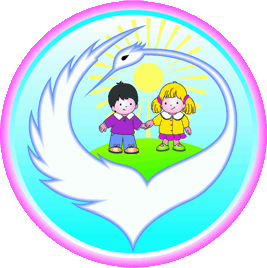 Муниципальнай хааhына тэрилтэтэТулаайах, тѳрѳппүт харалтата суох хаалбыт, доруобуйаларынан хааччахтаах о5олорго кѳмѳ оңорор уонна кэлимник арыаллыыр «Дьокуускай куорат» уокуругун «Берегиня» киинэВозрастКоличество детейДети дошкольного возраста (от 3 - 6 лет)11Дети младшего школьного возраста (7-11 лет)7Дети среднего и старшего школьного возраста( 12-18 лет)15Дети, родители которых лишены родительских прав18Дети, родители которых ограничены в родительских правах5Дети, родители которые отбывают наказание в местах лишения4Дети, родители которых признаны судом недееспособными-Дети-сироты1Дети-инвалиды3Временно принятые4Дети от которых отказались родители1Образовательное учреждениеКоличество детейМОБУ СОШ № 3011МОКУ С(К)ООШ № 224МОБУ «Центр образования»2МОКУ С(К)ОШ № 41МОКУ С(К)ОШ № 341№ФИГруппа1Г. Виктор«Умнички»2С. Виктор«Звездочки»Поставлены на учет(сентябрь-декабрь 2017)Сняты  с учета(сентябрь-декабрь 2018)Поставлены на учет(январь-май 2018)Сняты с учета(январь-май 2018)В данный момент на учете30003Поставлены на учет(сентябрь-декабрь 2017)Сняты  с учета(сентябрь-декабрь 2018)Поставлены на учет(январь-май 2018)Сняты с учета(январь-май 2018)В данный момент на учете31 (переведена в др.  учреждение)002Поставлены на учет(сентябрь-декабрь 2017)Сняты  с учета(сентябрь-декабрь 2018)Поставлены на учет(январь-май 2018)Сняты с учета(январь-май 2018)В данный момент на учете31 (переведена в др.  учреждение 002ПрофилактическаяПрофилактическаяПрофилактическаяЭкспертнаяЭкспертнаяЭкспертнаяКонсультативнаяКонсультативнаяПросветительскаяПросветительскаяКол.мерКол.детейКол.детейКол.мер.Кол.детейКол.детейКол.мерКол.детейКол.мер.Кол.мер.353514111115614231437372299228223222МодульНаправленияБазовые жизненные навыкиОтветственныйЯ и мои обязанностиПатриотическое воспитание Экологическое воспитаниеПравовое воспитаниеСаморегуляцияЕгорова З. И.Я и мое здоровьеПропаганда ЗОЖ. Основы жизнеобеспечения. Профилактика вредных привычекСамоорганизацияСикорская Л. А.Стручкова С. П.ДомоведениеФинансовая грамотностьСамообслуживаниеЕгорова А. П.Я и мой внутренний мирЛичностное развитиеСаморегуляцияДарамаева М. Ю.Я и мои способностиТрудовое воспитание. Эстетическое воспитание. Профессиональное самоопределениеСамоорганизацияИванова В. А. Константинов А.Д.Семья. Я и мой наставникСемейные ценности, традиции. НаставничествоСамообслуживаниеНеустроева А. ЕРефлексияАнализ. ПланАнализ. СинтезВоспитатели: Егорова З.И. Сикорская Л. А. Неустроева А. Е.№Наименование кружкаКоличество 1Танцевальный ансамбль «Радуга»162Театр мод «Жемчужинка»126Направление в группах:«Кукольный театр»«Родная природа»«Волшебные пальчики»«Рукодельница»«Этикет»Спортивные игрыПионерболРадугаРадугаСолнышкоРадугаСолнышкоСолнышкоГруппы№Наименование кружкаОхват в %1Бассейн "Самородок"100%2Ледовый дворец  «Эллэй Боотур»100%3СК «Дохсун» 100%4Хапсагай0,31%5Баскетбол0,31%ГруппаУровень  СредняяСтаршаяПодготовительная6лВысокий уровеньСредний уровень431Низкий уровень232ГруппаУровень  средняястаршаяподготовительнаяВысокий уровеньСредний уровень33Низкий уровень132завышенанормазанижена25%50%25%являются лидерами                                          34 %не испытывают затруднений в общении        41 %испытывают затруднения в общении             25 %Уровень тревожностиКоличество детейВысокая тревожность3Повышенная тревожность1Тревожность не выявлена3Всего обследовано7УровеньНачало уч.года (18детей)Начало уч.года (18детей)Середина уч.года (24детей)Середина уч.года (24детей)Конец года (31детей)Конец года (31детей)УровеньКоличество детей%Количество детей%Количество детей%Высокий422,5%416,5%722,5%Средний1372%1979%1961,5%Низкий15,5%14,5%516%УровеньНачало уч.года (18детей)Начало уч.года (18детей)Середина уч.года (24детей)Середина уч.года (24детей)Конец года (31детей)Конец года (31детей)УровеньКоличество детей%Количество детей%Количество детей%Ярко проявляется--28%413%Проявляется1267%1563%1548%Слабо проявляется633%625%1032,5%Не проявляется--14%26,5%УровеньНачало уч.года (18детей)Начало уч.года (18детей)Середина уч.года (24детей)Середина уч.года (24детей)Конец года (31детей)Конец года (31детей)УровеньКоличество детей%Количество детей%Количество детей%Высокий316,5%312,5%26,5%Средний1478%2083,5%2477,5%Низкий15,5%14%516%УровеньНачало уч.года (18детей)Начало уч.года (18детей)Середина уч.года (24детей)Середина уч.года (24детей)Конец года (31детей)Конец года (31детей)УровеньКоличество детей%Количество детей%Количество детей%Высокий739%833,5%929%Средний1055,5%1562,5%1858%Низкий15,5%14%413%УровеньВсего учащихся 18%Отлично --Хорошо211,11%Удовлетворительно 1583,3%Неудовлетворительно 15,56%1 четверть1 четверть2 четверть2 четверть3 четверть3 четверть4 четверть4 четвертьЗа уч.годЗа уч.году/пн/пу/пн/пу/пн/пу/пн/пу/пн/пВсего9115-64-2431124201842.328.727.6Уровень2012-20132013-20142014-20152015-20162016-20172017-2018высокий24%40%40%38%40%9%средний48%52%50%50%50%82%низкий28%8%10%12%12%9%ВозрастКоличество детейДети дошкольного возраста (от 3 - 6 лет)12Дети младшего школьного возраста (7-11 лет)5Дети среднего и старшего школьного возраста( 12-18 лет)16«Лидер» 15 до 18 лет«Радуга»8 до 17 лет«Солнышко»4 до 10 летДети, родители которых лишены родительских прав17Дети, родители которых ограничены в родительских правах7Дети, родители которые отбывают наказание в местах лишения4Дети, родители которых признаны судом недееспособными2Дети-сироты1Дети-инвалиды2Временно принятые4   №Наименование лагеряМесто проведенияКоличество воспитанниковЛагеря дневного пребыванияЛагеря дневного пребыванияЛагеря дневного пребыванияЛагеря дневного пребывания1Творческий лагерь «Академия талантов»г. Якутск, ул. Петра Алексеева 25112Лагерь проф-экспресс «Я выбираю будущее»Сергеляхское шоссе 10 км., 28Санаторно-курортный отдыхСанаторно-курортный отдыхСанаторно-курортный отдыхСанаторно-курортный отдых1Детский оздоровительный санаторий им. Семашко.Лазеревский район, г. Сочи, п. Уч - Бере101.Прием и консультация у эндокринолога1 детей2.Прием и консультация у ЛОР23Рентген кисти, пятки3 4Прием у стоматолога10 5Госпитализация плановое лечение в -неврологическое отделение  НЦМ -психоневрологическое отделениеГинекологическоеЯРПНД11116Обследование гинекологическое17Эндокринологическое НЦМ18Кардиохирургическое НЦМ19Лечебно-профилактические мероприятия порезультатам (диспансеризации (медикаментозное лечение)28Количество обращений  лиц, желающих принять ребенкаКоличество зачисленных на курсы подготовкиКоличество прошедших экспресс - подготовкуКоличество обращений  лиц, желающих принять ребенка, получивших свидетельства2524724Опека и попечительствоУсыновлениеВозврат в кровную семьюПриемная семьяКлимоченко МаксимАндреев Айал Евгеньевич. Распоряжение КДН от 06.08.2018г.Исматова Зарина Зафаровна 26.01.2006 г.р. Разрешение ООи П   ОА г. Якутска от 06.08.2018г.№ 13-39/ 4467 на передачу ребенка материШарлап Александра Андреевна 29.01.2004 г.р. На основании решения ЯГС РС(Я) от 31 мая 2018 г. признанием отцовства Васильева А.А. Распоряжение ООи П г. Якутска от. 10.08.2018г. № 13-39/ 4466Количество обращений  лиц, желающих принять ребенка Количество зачисленных на курсы подготовки  Количество прошедших экспресс - подготовкуКоличество обращений  лиц, желающих принять ребенка, получивших свидетельства5555355ГодОпека и попечительствоУсыновлениеМеждународное усыновлениеВозврат в кровную семьюПриемная семья201811--14-№Сопровождение семейКол-во консультаций1Кровные (биологические семьи)682Опекуны 653Кандидаты324Приемные семьи17Всего оказанных услуг182О принятых мерахПостановление о возбуждении исполнительного производстваПодача искового заявления о замене взыскателяУчастие в рассмотрении дела361452Находились на воспитании в замещающих семьяхВыпускники организаций для детей – сиротЧисленность детей – сирот и детей, оставшихся без попечения родителей:21в том числе:-- в организациях профессионального образования (*)13- в организациях высшего образования (*)-- проходят службу в рядах Вооруженных сил1- работают5- зарегистрированы в органах службы занятости-- отбывают наказание в учреждениях уголовно – исполнительной системы-- иное (указать) По уходу за ребенком2Численность детей – сирот и детей, оставшихся без попечения родителей, обучавшихся на подготовительных отделениях организаций высшего образования-Численность выпускников организаций профессионального и высшего образования, всего:-в том числе:-- в организациях профессионального образования13                                                                              - в организациях высшего образования-- количество детей – сирот, получивших второе высшее образование-ПоказателиКоличествоКоличество детей – сирот и детей, оставшихся без попечения родителей, и лиц из их числа, обратившихся в органы государственной службы занятости населения в поисках работы в отчетном периоде, всегоТрудоустроены-             в том числе:-                                 - постоянно -                                 - временно -ПоказателиКоличествоКоличество детей – сирот и лиц из их числа, получивших в органах занятости населения государственные услуги по вопросам трудоустройства, всегов том числе по вопросам:-- информирование о ситуации на рынке труда2- профессиональному обучению и дополнительному профессиональному образованию по направлению органов службы занятости-- профессиональной ориентации в целях выбора сферы деятельности (профессии), трудоустройства2- организации временного трудоустройства несовершеннолетних граждан-- социальной адаптации и психологической поддержки-- другие меры поддержки-ПоказателиТекстовая часть ответаНаличие общественных организаций, ассоциаций выпускников в районе.Формы их участия в постинтернатной адаптации выпускников НКО (фонд) «Семья для ребенка» АКБ «Алмазэргиэнбанк» АО Клуб «Стремление»: мастер-классы, квест-игра, встречи с интересными людьми.Число жалоб, поданных выпускниками в ООиП, уполномоченному по правам ребенка, по правам человека -Издание справочной, информационной и иной литературы для выпускников по вопросам социальной адаптации Гнездышко: пособие для выпускников детских домов/Якут.представительство Нац. обществ. ком. «Российская семья», МКУ С(К)ДД «Берегиня», ГО «город Якутск»,  Якут. гор. обществ. молодеж. организация «Подросток», Центр студенч. семьи «Надежда» в г. Якутске; сост. М.М. Прокопьева,д.п.н., проф., Л.П. Ефремова, М.И. Андросова. – Якутск: Офсет,2015.-36с.Правовой компас: пособие/Якут.представительство Нац. обществ. ком. «Российская семья», МКУ С(К)ДД «Берегиня», ГО «город Якутск»,  Якут. гор. обществ. молодеж. организация «Подросток», Центр студенч. семьи «Надежда» в г. Якутске; сост. М.М. Прокопьева,д.п.н., проф., Л.П. Ефремова, А.П. Егорова. – Якутск: Офсет,2015.-40с. Организация деятельности «квартиры-тренажера»: социальный проект: методические рекомендации/ Якут.регион. отд-ние Нац. обществ. ком. Рос. семья», Окруж. администрация г. Якутска, МКУ ЦПиКС «Берегиня» ГО «город Якутск»; авт.-сост.: М.М. Прокопьева, Л. П. Ефремова, А.П. Егорова; науч.ред. М.М. Прокопьева.- Якутск,2016. -78 с.Буклеты «В помощь выпускнику» (разная тематика)Наличие интернет-порталов, сайтов для выпускников -Описание основных проблем, возникающих в организации постинтернатной адаптации выпускников Трудоустройство Наличие в регионе программы подготовки к самостоятельной жизни воспитанников организаций для детей-сирот Программа сопровождаемого проживания «Мое будущее в моих руках» для детей от 14 до 18 лет. №Ф.И.О.Учебное заведение, специальность1.Коненко Влада ГБПОУ РС(Я) «Якутский финансово-экономический колледж им. И.И. Фадеева, Финансы и экономика.2.Ушницкий Эдуард ГБПОУ РС(Я) Светлинский индустриальный техникум. Монтаж, наладка и эксплуатация электрообрудования промышленных и гражданских зданий.3.Непомнящих АнтонГБПОУ РС(Я) «Якутский индустриально-педагогический колледж», Сварщик.4.Меркулова АленаГАПОУ РС(Я) «Якутский технологический техникум сервиса», Коммерция;5.Андреева ЛизаГБПОУ РС(Я) Верхоянский многопрофильный лицей. Продавец, контролер-кассир.6.Саввина АйтаГБПОУ РС(Я) Верхоянский многопрофильный лицейПродавец, контролер-кассир.7.Репина ИринаМКУ Адаптивная школа-интернат №28 (VIII вида) городского округа «город Якутск».№МероприятияСрокиОтветственный1Проведение административных совещаний по основным вопросам деятельности ОУ2 раза в месяц1,3 неделя месяцаДиректор2Проведение совещаний при директоре по вопросам деятельности ОУЕженедельноДиректор3Проведение педагогических советов:- тематический- малые педсоветы В течение годаДиректорЗам. директора   по УВРЗам. директора по ВР4Проведение собраний трудового коллектива1 раз в кварталДиректорПредседатель ПК5Проведение заседаний Попечительского совета1 раз в месяц (2-я среда)ДиректорПредседатель ПС 6Проведение заседаний  структурных подразделений 1 раз в четвертьЗам. директора   по УВРЗам. директора по ВРНачальник ОСЖУ7Проведение  заседаний Управляющего совета 1 раз в кварталДиректорЧлены УС8Проведение собраний детского объединения1 раз в месяцЗам. директора по ВР9Проведение заседаний ПМПк ОУПо графикуЗам. директора  по УВРЧлены консилиума 10Заседание поста формирования здорового образа жизни По графику Зам. директора по ВР Члены поста 11Заседание Совета профилактикиПо графикуЗам. директора по ВР Члены Совета 12Проведение заседаний ОСЖУ «Журавушка»По плануДиректорНачальник ОСЖУ№Мероприятия Сроки Сроки Ответственный 1. Планово-прогностическая деятельность1. Планово-прогностическая деятельность1. Планово-прогностическая деятельность1. Планово-прогностическая деятельность1. Планово-прогностическая деятельность1Утверждение организационной структуры учрежденияАвгустДиректорДиректор2Утверждение штатного расписания СентябрьИюнь ДиректорДиректор3Подбор и расстановка кадровВ течение годаДиректорСпециалист по кадрамДиректорСпециалист по кадрам4Комплектование контингента воспитанниковДекабрь-январьДиректорЗам. директора по СРЗам. директора по ВРДиректорЗам. директора по СРЗам. директора по ВР5Комплектование личных дел воспитанниковВ течение годаСоциальные педагогиСоциальные педагоги6Формирование банка данных о воспитанникахВ течение годаСоциальныепедагогиСоциальныепедагоги7Ведение алфавитной книгиВ течение годаЗам. директора по СРЗам. директора по СР8Планирование работы  учреждения  на годСентябрь ДиректорЗам. директора по СРЗам. директора по ВРНачальник ОСЖУ ДиректорЗам. директора по СРЗам. директора по ВРНачальник ОСЖУ 9Планирование работы Попечительского СоветаОктябрь ДиректорПредседатель ПС ДиректорПредседатель ПС 10Планирование работы медицинской службыСентябрь Врач-педиатрСтаршая медсестраВрач-педиатрСтаршая медсестра11Планирование работы структурных подразделений Сентябрь Зам. директора по СРЗам. директора по ВРЗам. директора по СРЗам. директора по ВР13Планирование работы отдела семейного жизнеустройства детей-сирот и детей, оставшихся без попечения родителей «Журавушка».СентябрьНачальник ОСЖУНачальник ОСЖУ14Планирование воспитательной работы на текущий годсентябрьЗам. директора  по ВРЗам. директора  по ВР15Планирование мероприятий по пропаганде ЗОЖСентябрьЗам. директора по ВРСоциальные педагогиВоспитатели Зам. директора по ВРСоциальные педагогиВоспитатели 16Планирование мероприятий по профилактике правонарушений, беспризорности, безнадзорности.СентябрьЗам. директора по ВРСоциальные педагогиВоспитатели Зам. директора по ВРСоциальные педагогиВоспитатели 17Планирование работы по дополнительному образованиюСентябрь-октябрьЗам. директора по УВРЗам. директора по ВРЗам. директора по УВРЗам. директора по ВР18Планирование работы по физическому воспитанию, спортивных секций.СентябрьЗам .директора  по ВРИнструктор по ФКЗам .директора  по ВРИнструктор по ФК19Планирование плана  работы  на летний периодМарт Зам. директора по ВРЗам. директора по ВР20Планирование работы библиотекиСентябрь БиблиотекарьБиблиотекарь21План курсовой подготовки педагогических кадровМай-сентябрьЗам. директора по УВРЗам. директора по ВРСтарший воспитательЗам. директора по УВРЗам. директора по ВРСтарший воспитатель22Планирование мероприятий по профилактике детского травматизма, пропаганде ПДДМай-августИнженер по ОТ и ТБИнженер по ОТ и ТБ23Планирование работы по ОТ и ТБСентябрь Инженер по ОТ и ТБИнженер по ОТ и ТБ24Планирование  деятельности по противопожарной безопасности ОУСентябрь-ноябрьЗам.директора по АХРЗам.директора по АХР25Планирование мероприятий по обеспечению электробезопасности и профилактике электротравматизма.Январь Зам.директора по АХРЗам.директора по АХР26Планирование работы по антитеррористической защищенности ОУСентябрь-ноябрьИнженер по ОТ и ТБИнженер по ОТ и ТБ27Планирование работы по вопросам ГО, предупреждению и ликвидации ЧС.Январь Инженер по ОТ и ТБИнженер по ОТ и ТБ28Внесение изменений в локальные акты - Устав ДД- Коллективный договор- Лицензия на ОУ- СвидетельстваСентябрь-декабрьДиректор Председатель ПКЮрисконсультДиректор Председатель ПКЮрисконсульт29Внесение изменений в трудовые договора Сентябрь-ноябрьЮрисконсультЮрисконсульт30Составление и утверждение расписаний занятий, кружков, секций, клубовСентябрь-январьЗам. директора по ВРЗам. директора по ВР31Утверждение графика отпусковДекабрьДиректор Юрисконсульт Директор Юрисконсульт 2. Информационно-аналитическая деятельность2. Информационно-аналитическая деятельность2. Информационно-аналитическая деятельность2. Информационно-аналитическая деятельность2. Информационно-аналитическая деятельность1Отчет на начало учебного года Отчет по форме ОД -1, Д -13СентябрьДекабрь-февральДиректорЗам. директора по УВРДиректорЗам. директора по УВР2Отчет об исполнении Муниципального заданияЕжеквартально ДиректорГлавный бухгалтерДиректорГлавный бухгалтер3Уточнение сведений о количестве работниковЕжемесячно Специалист по кадрамСпециалист по кадрам4Тарификация и штатное расписание на новый учебный годИюль-сентябрьДиректорГл. бухгалтерСпециалист по кадрамДиректорГл. бухгалтерСпециалист по кадрам5Подготовка расчетов, смет к ремонту на 2013- 2014 уч.годАвгуст -мартДиректорЗам.директора по АХРДиректорЗам.директора по АХР6Подготовка заявок на оборудование, инвентарь, учебники.В течение годаЗам.директора по АХРБиблиотекарьЗам.директора по АХРБиблиотекарь7Сведения о трудоустройстве выпускниковСентябрь-октябрьЗам.директора  по УВРСоциальные  педагогиЗам.директора  по УВРСоциальные  педагоги8Сводный отчет о выбывших на начало учебного годаСентябрь-октябрь  Зам. директора по УВРНачальник ОСЖУСоциальные педагогиЗам. директора по УВРНачальник ОСЖУСоциальные педагоги9Отчет о движении учащихся в течение годаПо окончании четвертиНачальник ОСЖУЗам. директора по УВРСоциальные педагогиНачальник ОСЖУЗам. директора по УВРСоциальные педагоги10Отчет по бланкам строгой отчетностиВ течение годаДиректорГл. бухгалтерЗам. директора по СРЗам. директора по ВРЮрисконсульт ДиректорГл. бухгалтерЗам. директора по СРЗам. директора по ВРЮрисконсульт 11Анализ работы ДД за прошедший годМай Зам. директора по СРЗам. директора по ВРИнженер по ОТ и ТБНачальник ОСЖУВрач-педиатрСпециалист по кадрамЗам. директора по СРЗам. директора по ВРИнженер по ОТ и ТБНачальник ОСЖУВрач-педиатрСпециалист по кадрам12Анализ работы ДД в летний периодСентябрь Зам. директора по ВРЗам. директора по ВР13Анализ работы по ОТ и ТБ ОУМай Инженер по ОТ и ТБИнженер по ОТ и ТБ14Анализ работы по укреплению материально-технической базы ОУМай Зам. директора по АХРГл. бухгалтер Зам. директора по АХРГл. бухгалтер 15Анализ работы библиотекиМай БиблиотекарьБиблиотекарь16Отчет о травматизме за текущий годМай Инженер по ОТ и ТБИнженер по ОТ и ТБ17Отчет о состоянии физического развития, здоровья школьников.Май Врач-педиатрСтаршая медсестраВрач-педиатрСтаршая медсестра18Формирование банка данныхВ течение годаСоциальные педагогиСоциальные педагоги19Учет несовершеннолетних, состоящих на учете в ПДН, ВКВ течение годаЗам. директора по ВРСоциальные педагогиЗам. директора по ВРСоциальные педагоги20Анализ работы по профилактике правонарушений, беспризорности, безнадзорности.Май Зам. директора по ВРСоциальные педагогиЗам. директора по ВРСоциальные педагоги21Анализ работы детского объединенияМай Педагог-организаторПедагог-организатор22Справки по внутреннему руководству и  контролюВ течение годаЗам. директора по УВРЗам. директора по ВРСтарший воспитательНачальник ОСЖУ Зам. директора по УВРЗам. директора по ВРСтарший воспитательНачальник ОСЖУ 23Справки по проведению мероприятийВ течение годаЗам. директора по ВРСтарший воспитательНачальник ОСЖУПедагог-организатор Зам. директора по ВРСтарший воспитательНачальник ОСЖУПедагог-организатор День неделиЗаседаниеЦикличностьОтветственныйПримечаниеПонедельник Планерное совещание при директоре Еженедельно понедельникЕфремова Л.П.ЕженедельноПонедельник Планерное совещание при зам.директора по СРЕженедельноЗам.директора по СРПо необходимостиПонедельник Планерное совещание при зам.директора по ВРЕженедельноНикитина С.А.ЕженедельноПланерное совещание  ОСЖУЕженедельноЗахарова Н.С.еженедельноВторник Совет профилактики 1 раз в кварталЕфремова Л.П. Октябрь, декабрь, март, май Вторник Пост ЗОЖ 1 раз в месяцНикитина С.А.2-я неделяСреда Попечительский совет 1 раз в месяцЕфремова Л.П.2-я неделяСреда Управляющий совет 1 раз в квартал Ефремова Л.П. Среда Педагогический совет 1 раз в квартал Ефремова Л.П.Никитина С.А.Сентябрь, ноябрь, январь, март, июньЧетверг Психолого-медико-педагогический консилиум 1 раз в квартал Ефремолва Л.П.Учитель-дефектолог3-я неделя октябрь, декабрь,  февраль,  май Пятница Совещание руководителей общеобразователдьных учреждений города Якутска1 раз в месяцЕфремова Л.П.Управление образования ОА г. ЯкутскаЕжемесячно Суббота Планирование работы на следующую неделю Еженедельно Ефремова Л.П. Никитина С.А. Захарова Н.С.Воскресенье Детское самоуправление Еженедельно Руководитель детского самоуправления  №Мероприятия СрокиОтветственные1Организация бухгалтерского учета хозяйственно-финансовой деятельности.В течение годаГл.бухгалтер2Контроль за использованием финансовых, материальных ресурсов.В течение годаДиректорГл. бухгалтер3Формирование учетной политикиВ течение годаГл. бухгалтер4Подготовка сметы расходов на 2014 г.Июль-сентябрь Гл. бухгалтер5Отчет на балансовой комиссии УО ГО «Город Якутск»Ежеквартально ДиректорГл. бухгалтер6Подготовка конкурсной документации по муниципальным контрактам.- продукты питания - хоз.расходы- ГСМ- медикаменты- мягкий инвентарь-обслуживание и т.д.По графику Гл. бухгалтер7Проверка порядка оформления операций, организации документооборота, кассовая книга.Ежемесячно Гл. бухгалтер8Проверка табелей учета рабочего времениЕжемесячно ДиректорГл. бухгалтер9Смета  финансово-хозяйственной деятельности ОУ с расшифровкой по всем источникам и кодам бюджетной классификации и копии договоров на все виды услугДо 1 июляГл. бухгалтер10Ожидаемое исполнение кассового планаПо запросуГл. бухгалтер11Дебиторская и кредиторская задолженность в разрезе поставщиков и статей (предварительная)Ежемесячно до 7 числаГл. бухгалтер12Дебиторская и кредиторская задолженность в разрезе поставщиков и статей (просроченная)Ежемесячно до 7 числаГл. бухгалтер13Исполнение по противопожарным и антитеррористическим мероприятиямЕжемесячно до 7 числаГл. бухгалтерЗам.директора по АХРИнженер по ОТ и ТБ14Месячный отчет по исполнению бюджетаЕжемесячно до 7 числа следующего за отчетнымГл. бухгалтер15Годовой баланс с пояснительной запискойПо графикуГл. бухгалтер16Инвентаризация материальных ценностейПо графикугл. бухгалтер№МероприятияСроки Ответственные  1Подбор и расстановка кадров (ротация, делегирование)В течение годаДиректорЮрисконсульт 2Наставничество ОктябрьДиректорЗам.директора по ВРЗам.директора по СРНачальник ОСЖУМетодист 3Обучение на рабочем местеВ течение годаДиректорЗам. директора  по СРЗам. директора  по ВРНачальник ОСЖУМетодист 4Организация работы по аттестации и повышению квалификации работниковВ течение года Директор Зам. директора  по СРЗам. директора  по ВР 5Организация обучающих семинаров для работников учрежденияВ течение годаДиректорЗам. директора  по СРЗам.директора по ВРМетодист6Проведение тренингов с приглашением психологов городаПо запросамПедагоги-психологи7Тестирование, анкетирование2 раза в годПедагоги-психологи 8Повышение квалификации педагогов В течение годаДиректорЗам. директора  по СР9Присуждение Гранта Попечительского совета- «Специалист года» - «Педагог года»- «Умелые руки» - «Милосердие»Май-июнь Директор Председатель ПС 10Поощрение работников детского дома (представление на награды и др.) В течение года Директор Юрисконсульт №ТемаДата Ответственный1.Утверждение плана  работы МКУ ЦПиКС «Берегиня» на 2017-2018 учебный год.«Наставничество – не рядом, а вместе»Наставничество как форма работы по успешной социализации детей-сирот и детей, оставшихся без попечения родителей.Сентябрь ДиректорЗам. директора по СРЗам. директора по ВРНачальник ОСЖУ2.Реализация программ АОП, АООП, СИПР по работе с детьми ОВЗ.Качество реализации ИПР  индивидуальной программы развития и жизнеустройства детей-сирот и детей, оставшихся без попечения родителей.Программы ИПР детей-инвалидов.Ноябрь ДиректорЗам. директора по ВРЗам.директора по СРУчитель-дефектологСпециалисты 3.Совершенствование деятельности МКУ ЦПиКС «Берегиня» ГО «город Якутск» на современном этапе развития организаций для детей-сирот и детей, оставшихся без попечения родителей.О результатах Общественного мониторинга в соответствии Постановления №481 «О деятельности организаций для детей-сирот и детей, оставшихся без попечения родителей».Январь ДиректорЗам. директора по СР Замдиректора по ВРНачальник ОСЖУ4.Формирование основ семейного воспитания в организациях для детей-сирот и детей, оставшихся без попечения родителей.Трудовое воспитание и профессиональное самоопределение – основа формирования социально-успешной личности детей-сирот и детей, оставшихся без попечения родителей.Март Зам.директора по СР Зам. директора по ВРПедагоги ДО Воспитатели5.Анализ деятельности МКУ ЦПиКС «Берегиня»План работы на летний период ИюньДиректор Зам. директора по СРЗам. директора по ВРНачальник ОСЖУВрач-педиатр  №ФИО Должность Дата прохожденияКатегория Заявляемая категория 1.Никитина С.А.Педагог ДО 30.05.2013Высшая СЗД2.Захарова Н.С.Педагог-психолог 30.05.2013Высшая Высшая 3.Олесова А.Ф.Социальный педагогС 01.06.2016СЗДВысшая 4.Яковлева А.П. Педагог-психолог 30.05.2013ПерваяВысшая 5.Егорова Ю.И. Воспитатель 26.04.2013Первая Первая 6.Старкова  Л.ВВоспитатель С 03.06.2016СЗД Первая№ФИО Должность Курсы Курсы №ФИО Должность проблемные фундаментальные 1Константинов Алексей Дмитриевич Социальный педагог +2Прокопьева Ксения Григорьевна Педагог-психолог +3Старкова  Лилия Васильевна Воспитатель +4Стручкова  Сардана Петровна Социальный педагог +МесяцУровеньНазваниеОтветственныйСентябрь ОбразовательныйПланирование деятельности учреждения  на 2018-2019 учебный годДиректорРуководители подразделенийОктябрь Муниципальный  Социальный проект «Читающая семья – читающая нация»Ефремова Л.П.БиблиотекарьНоябрь ОбразовательныйДень рождения МКУ ЦПиКС «Берегиня» - 15 ноября Творческая группаНоябрь Муниципальный День открытых дверей.Открытые занятия по теме трудового воспитания детей-сирот.ДиректорРуководители подразделенийНоябрьРегиональныйРеспубликанская НПК «Социально-психолого-педагогическое сопровождение детей и семей: современные вызовы, проблемы, опыт»ДиректорРуководители подразделенийОКИРОКСИСНоябрьРегиональныйКруглый стол «Настаничество в интересах ребенка особой категории»(стратегическая сессия)ДиректорРуководители подразделенийОКИРОКСИСНоябрьРоссийскийОбщественный мониторинг организаций для детей-сирот и детей, оставшихся без попечения родителей в соответствии Постановления РФ «О деятельности организаций для детей-сирот и детей, оставшихся без попечения родителей».ДиректорРуководители подразделенийспециалистыДекабрь  Муниципальный Акция «Подари ребенку радость»Каникулы с семьей. ОСЖУ «Журавушка»Декабрь Муниципальный Проект «Диалог поколений»Взаимодействие с Домами-престарелыми и инвалидов, Советом ветеранов м-на Марха.ДиректорРуководители подразделенийДекабрь Образовательный  Вечер выпускников.ОКСИСЦентр наставничестваДекабрь Образовательный Подведение итогов полугодияРуководители подразделений Январь Образовательный  Рождественские каникулы ДиректорРуководители подразделенийОбразовательныйВыпуск сборника по итогам НПК «Социально-психолого-педагогическое сопровождение детей и семей: современные вызовы, проблемы, опыт»ДиректорРуководители подразделенийФевраль Образовательный Выпуск буклетов, памяток, сборников по напрпвлениям деятельности.Руководители отделений ФевральРегиональныйКруглый стол «Организация деятельности служб комплексного сопровождения детей-сирот и детей, оставшихся без попечения родителей»:- семейное жизнеустройство;- посинтернатное сопровождение выпускников и др.ДиректорРуководители подразделенийОКСИСАпрель Региональный Творческая лаборатория по обмену опытом между организациями для детей-сирот и детей, оставшихся без попечения родителей  (семинары, круглые столы).ДиректорРуководители подразделенийМай  Муниципальный Военно-спортивная игра «Снежный барс» среди С(К)ОШ, дворовых клубов, команд. Зам.директора по ВРспециалистыМай  Муниципальный Акция «День семьи с семьей»ОСЖУ «ЖуравушкаМай  ОбразовательныйВыпуск брошюр, сборников по семейному жизнеустройству детей-сирот и детей, оставшихся без попечения родителей.Руководители отделений Май  Образовательный Подведение итогов года.ДиректорРуководители отделений январь-майОбразовательныйПсихологические тренинги по развитию и мотивации персонала.ПсихологиЮрисконсультянварь-майОбразовательныйПсихологические тренинги по профилактике профвыгорания.ПсихологиПИ СВФУ Месяц  Праздники Мероприятия  детского дома Месячники, декады, недели Сентябрь День знаний Осенины День дошкольного работника Декада, посвященная дню основания города ЯкутскаМесячник по обеспечению безопасности дорожного движения Октябрь День Учителя Международный день девочекДень Матери Месячник профилактики  правонарушений и безнадзорности несовершеннолетних Месячник психологического здоровьяНеделя, посвященная дню Матери Ноябрь Всемирный день ребенкаДень рождения детского дома  Декада правовых знаний Месячник по пожарной безопасностиДекабрь Новогодние огоньки Мастерская Деда Мороза Январь Рождественские каникулы Веселые святки Февраль День защитника Отечества Конкурс детских проектов Месячник военно-патриотического воспитания Декада здоровья Март Международный женский день Я и наставник (1 раз в 2 года) Месячник профилактики безнадзорности и правонарушений несовершеннолетнихАпрельДень семьи Масленица День открытых дверей Месячник психологического здоровьяМай День Победы Последний звонок Военно-спортивная игра «Снежный барс» Месячник по пожарной безопасности Декада военно-патриотического воспитания Декада здоровья ИюньДень защиты детей Открытие летнего оздоровительного сезона «Летний позитив»Июль Велопробег Проект «Якутия: известная и неизвестная…» «Таежный герой»Август Летняя спартакиадаЗакрытие летнего оздоровительного сезонаОздоровление на море Вид деятельности Сроки проведения Ответственный Работа с воспитанниками «группы риска»Работа с воспитанниками «группы риска»Работа с воспитанниками «группы риска»Создание банка данных воспитанников «группы риска»Сентябрь Социальный педагог Определение причин отклоняющегося поведения: методики, тесты, анкетыСентябрь, майПедагог-психолог, социальный педагогКонсультация у специалистов: врачи, юристы, психологовВ течение года Совет профилактикиПсихолого-педагогическое и медико-социальное сопровождение В течение года ПМПКСовет по профилактикеОбщественный пост формирования ЗОЖВзаимодействие с социумомВзаимодействие с социумомВзаимодействие с социумомВзаимодействие с учреждения дополнительного образования детей г. Якутска В течение года Зам.директора по ВР Сотрудничество со школами №  4, 22, 30, 34, «Центр образования» В течение года Социальный педагогВоспитательСовместная работа с инспекторами  ПДН 3, 4 ОП ММУ МВД РФ «Якутское» В течение года Социальный педагог Взаимодействие с детскими поликлиниками, диспансерами, санаториями В течение года Врач-педиатрСовместная работа с КДНиЗПВ течение года Социальный педагог Совместная работа с ЦППРиК В течение года Социальный педагогПедагог-психолог Совместная работа с Центром занятости населения В течение года Зам.директора по ВР Социальный педагог Волонтерское движение В течение года Зам.директора по ВР  Семейное жизнеустройство воспитанников В течение года Отдел СЖУ «Журавушка»Профилактическая работа с воспитанникамиПрофилактическая работа с воспитанникамиПрофилактическая работа с воспитанникамиОрганизация досуга и кружковой деятельности В течение года Зам. директора по ВРСовет по профилактикеМесячник по профилактике   безнадзорности и правонарушенийОктябрь, март Зам.директора по ВРСовет по профилактике Месячник психологического здоровьяОктябрь, мартЗам.директора по ВР Педагог-психологМесячник патриотического и гражданского воспитания Февраль Зам. директора по ВР Инструктор по ФКМероприятия по формированию ЗОЖ: декады, месячники, спартакиадыВ течение месяца Зам. директора по ВР Инструктор по ФК День оздоровительного бега и ходьбы. Легкоатлетический кросс школьниковСентябрь, май Инструктор по ФКВсероссийская массовая лыжная гонка «Лыжня России»Апрель Инструктор по ФКЯрмарка профессийАпрель Социальный педагогВоспитатель Правовое просвещение: ознакомление с законами РФ В течение года Социальный педагогВоспитательКоррекционно-развивающие занятияВ течение года Совет по профилактике Воспитатель  Организация летнего отдыха, оздоровления, занятости Май-август Зам. директора по ВР Социальный педагогВоспитательРабота с педагогамиРабота с педагогамиРабота с педагогамиКоординация  взаимодействия специалистов, воспитателей, учителейВ течение года Зам. директора по соцработе Зам. директора по ВРСовет профилактики Выработка рекомендаций по работе с детьми «группы риска» В течение годаСовет профилактики ПМПККонсультации по результатам диагностики В течение годаПМПК
Педагог-психологСеминары, практикумы, консилиумы  педагогические советы В течение годаЗам. директора по ВРЗам. директора по соцработеСовет профилактикиПравовое просвещение: ознакомление с законами РФ В течение года Директор Зам. директора по ВР Зам. директора по соцработе Социальный педагог№Этап работыСодержаниеСпециалистыСроки1.     - Отработка взаимодействия с органами опеки и попечительства г. Якутск и отделом опеки, попечительства и социальной защиты детей МО РС(Я).     - ГКУ РС(Я) «Центр развития семейного устройства и социализации детей-сирот и детей, оставшихся без попечения родителей».1. Информационно-просветительная кампания.2.  Сотрудничество и взаимодействие при работе с кровными и замещающими семьями;3. Устройство детей в семьи;4. Психолого-педагогическое и медико-социальное сопровождение детей, кровных и замещающих семей;5.Курсы  ШПР;6. Семинары, круглые столы;7. Консультации специалистов.Захарова Н.С. нач.отд.Попова М.П.соц.педагог.Тимофеева А.А., социальный педагогЯковлева А.П., психолог.Постоянно2.Информационно-просветительская работа.1.Заключение договора о сотрудничестве со СМИ.2.Использование имеющихся ресурсов СМИ: - статьи для газеты, журналы;- буклеты - тексты выступлений по телевидению;- сценарии и разработки городских мероприятий, праздников (совместной с органами ООиП);- информационные листы;- встречи с администрацией и населением в сельских поселениях.3.Центр занятости населения.4. Цикл телепередач совместно с фондом «Дети-Азии»  на НВК-Саха «Будем вместе» о семейном жизнеустройстве детей-сирот и детей, оставшихся без попечения родителей с показом детей для устройства в семью.5. Выезды в СОШ г. Якутска и пригороды.Специалисты отдела:Захарова Н.С.Попова М.П.Тимофеева А.А.Яковлева А.П.2018 г.Постоянно.постоянно3.Сотрудничество с Православным культурно-просветительным центром (Духовная семинария) и НВК.1.Приобщение кровных и замещающих семей к православной культуре;2. Общение с воспитанниками;3. Наставничество;4. Видеопаспорта воспитанников. 5. Телевизионная передача на канале «Саха-24» «Простые истины».6.  Цикл телепередач совместно с фондом «Дети-Азии»  на НВК-Саха «Будем вместе» о семейном жизнеустройстве детей-сирот и детей, оставшихся без попечения родителей с показом детей для устройства в семью.                                                                                                                                                                                                                                                                                                                                                                                                                                                                                                                                                                                                                                                                                                                                                                                                                                                                                                                                                                                                                                                         Соц.педагоги:  Попова М.П.Тимофеева А.А.В течение года4.Поиск родственников – потенциальных усыновителей1.Изучение личного дела воспитанников;2.Сбор дополнительной информации от установленных родственников: - Взаимодействие с  ООиП;- беседы;- переписка3.Диагностика условий жизни семьи;4. Изучение и анализ степени заинтересованности в судьбе ребенка.5.Оценка ситуации (перспектива для ребенка).6. Поддержание контакта по телефону.7.Выезды по городу и в улусы.Соц.педагогПопова М.П. Тимофеева А.А.Психолог Яковлева А.П.В течение года 5.Работа с родителями, находящимися в местах лишения свободы1.Изучение и анализ степени заинтересованности в судьбе ребенка (приговор суда, характеристика на осужденного).2.Взаимодействие с ООиП.3. Взаимодействие с администрацией учреждения уголовно-исполнительной системы.4. Оценка ситуации (перспектива для ребенка).5.Переписка.6. Психологическая поддержка родителей и укрепление родственных связей с детьми.Соц.педагоги: Попова М.П., Тимофеева А.А.Психолог:Яковлева А.П.В течение года.  6.Работа с родителями, поместившими детей по заявлению1.Изучение причин.2.Работа с ООиП.3.Беседы с родителями; поддержание контакта по телефону.4.Диагностика условий жизни семьи.5. Оценка ситуации (перспектива для ребенка).6.Выезды по городу и в улусы.7.Психологическая поддержка.8.Работа с социальными службами.9.Совместные праздники, встречи в детском доме.Соц.педагоги Попова М.П., Тимофеева А.А., Олесова А.Ф.Психолог Яковлева А.П., Дарамаева М.Ю.В течение года.7.Работа с замещающими родителями.1.Взаимодействие с Отделом опеки и попечительства г. Якутска и специалистами администрации районов и улусов РС(Я) в процессе перехода ребенка в замещающую семью в соответствии с законодательством и в рамках договора  между МКУ ЦПиКС «Берегиня» и ООиП г. Якутска.2. Сопровождение замещающих семей по ходатайству ООиП г. Якутска.2. Интенсивное сопровождение семьи. Индивидуальная работа с замещающей семьей. Прямое вмешательство в ситуацию. Выезды в семьи. 3. Формирование режима поддержки.Соц.педагоги Попова М.П.,Тимофеева А.А.Психологи Яковлева А.П., В течение года8.Заключение договора о психолого-педагогическом сопровождении замещающей семьи и социальном патронаже кровной семьи с отделом семейного жизнеустройства детей-сирот и детей, оставшихся без попечения родителей «Журавушка».- Работа по ходатайству Отдела опеки и попечительства г. Якутска о психолого-педагогическом сопровождении замещающей семьи.1.Диагностика семейной системы специалистами отдела.2.Консилиум специалистов по прогнозированию семейной ситуации и разработке индивидуальных программ реабилитации кровной семьи и сопровождение замещающей семьи;3. Организация консультаций  специалистов (психолога, логопеда,  педиатра);4.Психолого-педагогическое обследование семьи на дому в первый месяц;5.Посещение семьи один раз в  месяц в течение первого полугодия или по запросу семьи, далее по индивидуальному плану сопровождения семьи;6.Совместная разработка плана индивидуального развития ребенка;7.Взаимодействие с специалистами ООиП, ОСЖУ;8. «Гостевое проживание детей» в семьях;9.Участие семьи в мероприятиях детского дома;10. Взаимодействие с кровными и замещающими семьями, принявшими детей детского дома.Захарова Н.С. нач.отд.Соц.педагоги:Попова М.П. Тимофеева А.А. ПсихологЯковлева А.П.В течение года9.Сопровождение воспитанников: 1.Знакомство с ребенком,  поступившим в Центр помощи, оценка социальной и медицинской информации;2.Наблюдение за поведением ребенка в разных ситуациях; -  анализ игровой и продуктивной деятельности;- тестирование;- сбор информации о его жизни и истории его семьи;- диагностика эмоционально-волевого состояния ребенка; - исследование уровня высших психических функций. соц.педагоги Попова М.П.,Тимофеева А.А.Психологи: Яковлева А.П., Дарамаева М.Ю..В течение года:социальный педагог;педагог-психолог.10.Постинтернатное сопровождение выпускников.1.Диагностическая работа;2. Развивающая и психокоррекционная работа;3.Консультативная деятельность;4. Информационно-аналитическое обеспечение сопровождения выпускников;5.Экспертная работа;6.Организационно-методическая работа с выпускниками;7.Организация культурно-досуговой деятельности выпускников. Захарова Н.С.,Константинов А.Д., Родионова А.Д.,Дарамаева М.Ю.В течение года.11.Работа с архивом.1.Архивирование личных дел выбывших воспитанников, выпускников 2.Ответы на запросы ЯГОСП УФССП России по РС(Я),3.Предоставление опекунам справки о выбывших воспитанниках, выпускниках;4.Работа по запросам.Соц.педагоги Попова М.П.,Тимофеева А.А., Олесова А.Ф., Константинов А.Д., Родионова А.Д.В течение года.12.«ACCOchild»Введение в работу автоматизированной системы сопровождения ребенка«ACCOchild».Попова М.П.Олесова А.Ф. соц.педагог.13.Наставничество.Волонтерство.1.Социальный наставник.2. Гостевое проживание детей-сирот и детей, оставшихся без попечения родителей. 3. Ресурсный центр при НО «Целевой фонд будущих поколений РС(Я)»;4. Обучение будущих наставников в Наставническом Центре.5. Организация наставничества.Дарамаева М.Ю.Родионова А.Д.,Константинов А.Д.Вешникова О.А.В течение года.14.НПК, семинары, круглый стол, конкурсы- НПК по жизнеустройству детей-сирот и детей, оставшихся без попечения родителей.- Семинар по наставнической деятельности.- Круглый стол со специалистами  ООиП и социальных учреждений, - День открытых дверей в МКУ ЦПиКС «Берегиня».сентябрьоктябрьапрель15.Социальное партнерство.Республиканские, городские конкурсы: Проекты.Акции:- городские акции с учреждениями-  «Подари ребёнку радость»;-  «В День семьи с семьей»;декабрь, май,  июнь.16.Постоянно действующий родительский клуб  «Забота» - на базе детского дома «Берегиня» по ул. Кузьмина 16/1;- выезды в поселения, где живут замещающие родители  для оказания консультативной помощи в разрешении проблем и трудностей, возникающих в процессе воспитания приемных детей, сплочение семей и укрепление детско-родительских отношений;- консультации специалистов;- беседы;- совместные мероприятия.- дружеское общение.Захарова Н.С. нач.отд.Соц.педагоги Попова М.П.Тимофеева А.А.Психолог Яковлева А.П.1 раз в месяц.17.Телефон социально-психологической поддержки.- оказание социально-психологической помощи родителям и детям в кризисных ситуациях, по вопросам развития и воспитания ребенка и других проблем, возникающих в замещающей семье.Захарова Н.С. нач.отд.Соц.педагоги Попова М.П.Тимофеева А.А.Психолог Яковлева А.П.Постоянно18.Повышение профессиональной компетентности педагогов школ и Центра.- проведение семинаров для  социальных педагогов, классных руководителей где обучаются дети-сироты и дети, оставшиеся без попечения родителей;- психологическое консультирование педагогов в целях повышения компетентности по вопросам взаимодействия с воспитанниками  детского дома;- взаимодействие и обмен информацией по конкретному воспитаннику с целью учета его индивидуальных особенностей. Захарова Н.С. нач.отд.соц.педагоги Попова М.П.Тимофеева А.А.Психолог Яковлева А.П.1 раз в квартал по договоренности со школами.19.Работа консультативного курса «Школа приемных родителей»  —  курсы компетенции для приёмных родителей. - ШПР действует на базе детского дома по ул. Кузьмина по выходным дням (30  учебных часов).- Выезд с кандидатами, замещающими родителями и их детьми  на природу для сплочения семей.  Захарова Н.С. нач.отд.Соц.педагоги Попова М.П.Тимофеева А.А.Психолог Яковлева А.П.Постоянно по субботам.20.Повышение профессиональной компетентности специалистов отдела семейного жизнеустройства «Журавушка»- семинары- курсы- стажировка специалистов на базе детских домов РФ, РС (Я)- супервизии специалистов  Центров помощи.Захарова Н.С. нач.отд.Соц.педагогиПопова М.П.Тимофеева А.А.Психолог№ п/пФамилия, имя, отчество Должность Дата рождения Образование Кв.категория Год прохождения аттестацииСтаж работы Стаж работы Стаж работы № п/пФамилия, имя, отчество Должность Дата рождения Образование Кв.категория Год прохождения аттестацииОбщий Пед В данном учреждении1Михайлова НатальяПантелеймо-новнаВоспи-татель15.12.68высшееСЗД2015 г.241982Заровняева Олеся ВитальевнаВоспи-татель21.08.72высщеевысшая2015 г.2422123Ботуева Елена АнатольевнаВоспи-татель07.09.78среднее специальноебазовая-8444Старкова Лилия ВасильевнаВоспи-татель 17.10.85высшеебазовая-15525Егорова Юлия ИвановнаВоспи-татель 15.08.73высшеепервая2018 г.211176Олесова Айталина ФилипповнаСоцпедагог02.01.86высшеебазовая-6527Шестопалова Инна ИвановнаПед ДО28.02.87высшеепервая 2016 г8888Иванов Валерий ВалерьевичИнструктор ФЗ11.07.88высшеебазовая -4 449Прокопьева Ксения ГригорьевнаПед-пси-холог07.12.89высшеебазовая-11110Боппосова Екатерина Иннокентьев-на Инструктор по труду25.05.90бакалаврбазовая-5 5 7 м11СикорскаяЛюция Анатольевна Воспи-татель01.07.54высшеевысшая2017 г434213 Направление работыПроводимые мероприятияОтветственныйЛичностное развитие основ социального поведенияВоспитанник и Общество.Общество и семьяДень Знаний.Всероссийский субботник.Цикл воспитательских часов по направлению День города. День работника дошкольного образования.Выбор актива в группах Месячник по безопасностизам. директора по ВРвоспитателипедагог-психологбиблиотекарьпедагоги ДО. Охрана здоровья и физического развития.Полоролевое воспитание.Организация «Территории здорового образа жизни»Всероссийский день бега «Кросс наций» в г. Якутске.Цикл воспитательских часов по направлениям ЗОЖсоциальные педагоги  педагог-психолог.воспитателимед. персонал  инструктор по ФК Профессиональное самоопределение и трудовое воспитание Субботник Цикл воспитательских часов по направлениям.Проекты  «Я и моя семья» , «Мой дом-моя крепость»воспитателисоциальный педагог воспитателиинструктор по трудуОсновы социализации и общения Гражданское самосознание.Традиции и культура быта  семьи. Декада правовых знанийДень Конституции.воспитателисоциальный педагогпедагог ДОинструктор по трудуТворческое воображение и эстетическое воспитание. Дом и школа.Оформление уголков групп, спален.                                                                                                                                                                                                                                                                                                                                                                                                                                                                                                                                                                                                                                                                                                                                                                                            воспитателибиблиотекарь педагог ДО, инструктор по труду. ВК Организация быта воспитанников. Организация работы кружков, секций. Составление графика работы воспитателей.Организация и проведение самоподготовки.Организация  режимных моментов. Проверка и утверждение воспитательных планов зам. директора по ВР           Направление работыПроводимые мероприятияОтветственныйЛичностное развитие основ социального поведенияВоспитанник и Общество.Общество и семьяДень Учителя День МатериМесячник по профилактике безнадзорности и правонарушенийМесячник психологического здоровья зам. директора по ВРвоспитателисоцпедагогпедагог-психологбиблиотекарьпедагоги ДООхрана здоровья и физического развития.Школа безопасностиПолоролевое воспитаниеМесячник по профилактике безнадзорности и правонарушенийОрганизация работы Совета по профилактике Часы Здоровья Спортивные минуткисоциальный педагог педагог-психологзам.дир.ВР, соцпедагогинструктор ФК. медперсонал  Профессиональное самоопределение и трудовое воспитание Озеленение групп, поддержание чистоты и порядка.Беседы, викторины о профессиях Воспитательские часы по направлениямПроектная работа (краткосрочные проекты).воспитателипедагог-организаторсоциальный педагог воспитателиОсновы социализации и общения Гражданское самосознаниеПроекты: «Я и моя семья», «Секреты домашнего хозяйства»Традиции и культура быта семьиРабота кружков, секций. Встречи с интересными людьми.Воспитательские часы по направлениям.педагог-организаторсоциальный педагог педагог ДОвоспитателиТворческое воображение и эстетическое воспитание Дом и школа.Выпуск газеты ко Дню Учителя Литературный праздник по усмотрению воспитателя и специалистовВзаимодействие с учителями. воспитателибиблиотекарьпедагог ДО ВК Организация и выполнение режима дня (справка).Воспитание навыков учебного поведения – посещение занятий (справка).Организация осенних каникул.зам. директора по ВРНаправление работыПроводимые мероприятия ОтветственныйЛичностное развитие основ социального поведенияВоспитанник и Общество.Общество и семьяВсемирный день ребенкаю.День рождения детского дома.Воспитательские часы по теме.Краткосрочные проекты в группах по семейному воспитанию.зам. директора по ВР.педагог-психолог.воспитатели.Библиотекарь.педагоги ДО. Охрана здоровья и физического развития.Школа безопасностиПервенство по ОФП. Соревнования «Веселые старты» Воспитательские часы инструктор по ФКвоспитателиПрофессиональное самоопределение и трудовое воспитание Дом и бытВыставка поделок воспитанников Творческие проектыВоспитательские часы по темеМероприятия по профессиональной ориентации инструктор по труду Воспитатели соцпедагогОсновы социализации и общения Гражданское самосознание«ЗОЖ пост»Традиции и культура быта семьиРабота самоуправления Мероприятия,  посвященные Дню народного единства. Выпуск стенгазеты.Участие в конкурсах.Воспитательские часы по темеБиблиотечные часыДополнительное образованиеТрудовое воспитание (самообслуживающий труд, ручной труд итд).зам. директора по ВРпедагог психологвоспитателибиблиотекарьпедагог дополнительного образованияинструктор по трудуТворческое воображение и эстетическое воспитаниеДом и школа.Выпуск стенгазет «С днем рождения, мой дом!».Выставка детского творчества.Оформление групп для праздника.Воспитательские часы по учебному процессу.По планувоспитателипедагог ДОВК Смотр групповых спален, кухни (справка)Проверка дневников наблюдения (справка)Посещение занятий зам.директора ВРврач-педиатр Направление работыПроводимые мероприятияОтветственныйЛичностное развитие основ социального поведенияВоспитанник и Общество.Общество и семьяМастерская Деда МорозаНовогодние утренникиВоспитательские часы по направлениямзам. директора по ВРпедагог - психологвоспитателипедагоги ДООхрана здоровья и физического развития.Школа безопасностиПолоролевое воспитаниеСоревнования по национальным видам спорта (среднее  и старшее звено).Игры народов мира.Воспитательские часы по направлениям.педагог доп.образованияинструктор по ФКПрофессиональное самоопределение и трудовое воспитание Мастерская Деда Мороза.Воспитательские часы по направлениям.Кухня народов мира.Проекты «Я и моя семья».инструктор по труду воспитателисоц.педагогОсновы социализации и общения Гражданское самосознание«ЗОЖ пост»Традиции и культура быта семьиКонкурсы, викторины, посвященные дню КонституцииНациональная одежда разных народовзам..директора ВРпедагог психологинструктор по трудувоспитателибиблиотекарьТворческое воображение и эстетическое воспитание Дом и школа.Оформление групп к Новому году Конкурс стенгазет на новогоднюю тему. воспитатели ВК Динамика развития воспитанности за I полугодие (справка)Организация зимних каникул. Посещение занятий.Смотр зимней одежды (справка).зам. директора ВРзавскладомНаправление работыПроводимые мероприятияОтветственныйЛичностное развитие основ социального поведенияВоспитанник и Общество.Общество и семьяРождественские вечера. Обряды и традиции. Декада «В гостях у сказки»Воспитательские часы по направлениямзам. директора по ВРВоспитателиОхрана здоровья и физического развития.Школа безопасностиПолоролевое воспитаниеРабота Совета по профилактике.Соревнования по русским шашкам.Соревнования по настольному теннису.Воспитательные часы по направлениям.зам. директора по ВРинструктор по ФКПрофессиональное самоопределение и трудовое воспитание «Юный кинолог», «Домоводство» «Допрофессиональное подготовка».Дом и бытРабота кружков по направлениям.Встречи с интересными людьмиКонкурс групп «Создаем уют дома»воспитателиОсновы социализации и общения Гражданское самосознаниеПроекты«Экстрим», «ЗОЖпост»Традиции и культура бытаНовогодние утренникиВоспитательские часы по направлениямзам. директора по ВРпедагог-психологвоспитателиТворческое воображение и эстетическое воспитание*   Дом и школа.Выставка рисунков, поделок «Город мастеров»Воспитатели Инструктор по труду ВК Предварительная расстановка кадров на будущий учебный  годАнализ работы за I полугодие (отчет) Посещение занятий Зам. директора по ВР Направление работыПроводимые мероприятияОтветственныйЛичностное развитие основ социального поведенияВоспитанник и Общество.Общество и семьяДень защитника Отечества Смотр песни и строя Воспитательские часы по направлениямзам. директора ВРпедагог психологвоспитатели Охрана здоровья и физического развития.Школа безопасностиПолоролевое воспитаниеДекада здоровьяВстречи с интересными людьми Воспитательские часы по направленияммедперсонал инструктор по ФКПрофессиональное самоопределение и трудовое воспитание Дом и бытГенеральная уборка в группахВоспитательские часы по направлениямвоспитателимед.  персонал Основы социализации и общения Гражданское самосознание «ЗОЖ пост»Традиции и культура быта семьиМесячник патриотического и гражданского воспитания,  посвященный  Дню защитника Отечества Воспитательские часы по направлениямзам. директора по ВРвоспитателиТворческое воображение и эстетическое воспитание Дом и школа.Конкурсы, игры, викторины.специалистывоспитатели ВК Самоподготовка, организация и проведение (справка)Преемственность в работе специалиста и воспитателяПосещение занятийзам. директора по ВРНаправление работыПроводимые мероприятияОтветственныйЛичностное развитие основ социального поведенияВоспитанник и Общество.Общество и семьяМеждународный женский деньМесячник психологического здоровьяВоспитательские часы по направлениямзам. директора по ВРспециалистыВоспитатели Охрана здоровья и физического развития.Школа безопасностиПолоролевое воспитаниеМесячник по профилактике безнадзорности и правонарушений Спартакиада С (К)ООШ г. Якутска. Воспитательские часы по направлениям.зам. директора по ВР социальный педагог инструктор по ФКПрофессиональное самоопределение и трудовое воспитание Дом и бытВстречи с интересными людьми.Воспитательские часы по направлениямзам.директора ВР воспитателисоциальный педагог Основы социализации и общения Гражданское самосознаниеТрадиции и культура           быта семьиВыход на предприятия Попечительского совета.Воспитательские часызам. директора по ВРВоспитателиТворческое воображение и эстетическое воспитание Дом и школа.Выставка детского творчества Презентация группвоспитатели инструктор по трудуВК Организация весенних каникулСмотр групповых спален, кухни (справка)Посещение занятий зам. директора по ВРНаправление работыПроводимые мероприятияОтветственныйЛичностное развитие основ социального поведенияВоспитанник и Общество.Общество и семьиДень открытых дверей.  МасленицаМесячник психологического здоровья.Воспитательские часы по направлениямзам. директора по ВР воспитатели педагог ДО Охрана здоровья и физического развития.Школа безопасностиПолоролевое воспитаниеСоревнования «Здравствуй, лыжня!».Общероссийское соревнование «Лыжня России».Воспитательские часы по направлениям.инструктор по ФКвоспитателиПрофессиональное самоопределение и трудовое воспитание Дом и бытЭкскурсии на предприятия, ССУЗЫ, ВУЗЫ  города «Все работы хороши – выбирай на вкус!».Воспитательские часы по направлениям.зам.директора ВР воспитателисоциальные педагоги Основы социализации и общения Гражданское самосознание     «ЗОЖ пост»Традиции и культура быта семьиУроки этикета.Воспитательские часы по направлениям.специалистывоспитатели.Творческое воображение и эстетическое воспитание Дом и школа.Русские народные промыслы (Хохлома, Городецкая роспись, Гжель, Дымковская игрушка и др.) – подготовка и проведение  ярмарки воспитатели инструктор по трудуВК Воспитание ответственности за свое здоровье (справка)Организация и проведение прогулок, игр на свежем воздухе (справка)Посещение мероприятий. зам. директора по ВРНаправление работыПроводимые мероприятияОтветственныйЛичностное развитие основ социального поведенияВоспитанник и Общество.Общество и семьяДень Победы Военно-спортивная игра «Снежный барс»Последний звонок Воспитательские часызам. директора по ВРинструктор ФВвоспитатели педагог ДО Охрана здоровья и физического развития.Школа безопасностиПолоролевое воспитание«Безопасное колесо» - конкурс по правилам дорожного движенияЛегкоатлетическая эстафета, посвященная Дню Победы«Кросс Наций»Воспитательские часыпедагог-организатор воспитателиинструктор по ФКПрофессиональное самоопределение и трудовое воспитание  Дом и бытСубботник по уборке территории детского домаТрудоустройство выпускниковПосадка семян: цветов, овощей (приготовление рассады для высадки на дачном участке)Воспитательские часы  зам.директораВР воспитателисоциальные педагоги инструктор по труду Основы социализации и общения Гражданское самосознание      «ЗОЖ пост»Традиции и культура бытаБеседы «Мужество. Честь. Чувство Родины»Встречи с интересными людьми Воспитательские часывоспитателипедагог психологТворческое воображение и эстетическое воспитание Дом и школа.Конкурс «Письмо ветерану»воспитатели учитель-логопедВК Посещение занятий. Анализ работы за год (отчет)МО анализ работы за II полугодие (отчет)Динамика развития уровня воспитанности за II полугодие (справка)Анализ динамики уровня воспитанности за годСоставление Программы летних каникул на даче зам. директора по ВРНаправление работыПроводимые мероприятияОтветственныйЛичностное развитие основ социального поведенияВоспитанник и Общество.Общество и семьяДень защиты детей Открытие лагеря «Лето – 2018»Ысыах Воспитательские часы по направлениям.зам. директора  ВРвоспитатели педагоги ДО Охрана здоровья и физического развития.Школа безопасностиБеседы по правила поведения и личной безопасности в летнее времяСпортивно – туристическая мероприятиеВоспитательские часывоспитатели специалистыПрофессиональное самоопределение и трудовое воспитание «Юный кинолог», Дом и бытБлагоустройство летней дачи (оформление групп)Озеленение участка, детских игровых площадок.Воспитательские часызам.директора ВР воспитателиинструктор по труду. Основы социализации и общения Гражданское самосознание    «ЗОЖ пост»Традиции и культура бытаОрганизация самоуправления на летней даче.Священная война. Библиотечный часвоспитателипедагог психологТворческое воображение и эстетическое воспитание Дом и школа.Конкурс по планированию летнего отдыха «Здравствуй, лето!»зам. директора по ВР  воспитателиВК Организация работы кружков и секций.Составление графика работы воспитателей.Организация и выполнение режима дня (справка).Смотр спален, кухни (справка) зам. директора по ВР зам. директора по ВРврач-педиатрНаправление работыПроводимые мероприятияОтветственныйЛичностное развитие основ социального поведенияВоспитанник и Общество.Общество и семьяДень самоуправленияВоспитательские часыБиблиотечные часызам. директора по ВРпедагог психологвоспитатели Охрана здоровья и физического развития.Школа безопасностиПолоролевое воспитаниеДень Нептуна Часы безопасностивоспитатели инструктор по ФКПрофессиональное самоопределение и трудовое воспитание  Дом и бытРабота на приусадебном хозяйстве.Воспитательские часы по направлениямВелопробег воспитателисоциальный педагогОсновы социализации и общения Гражданское самосознание«ЗОЖ пост»Традиции и культура быта семьиЛетние праздники на Руси (Троица, яблочный Спас, медовый Спас, начало сенокоса, Ильин день и т.д.)Воспитательские часы по направлениям.воспитателипедагог психологТворческое воображение и эстетическое воспитаниеМисс и Мистер «Лето- 2019»воспитателиВК Организация работы кружков и секцийСоставление графика работы воспитателейОрганизация и выполнение режима дня (справка)Смотр спален, кухни (справка)зам. директора по ВР врач-педиатр Направление работыПроводимые мероприятияОтветственныйЛичностное развитие основ социального поведенияВоспитанник и Общество.Общество и семьяЗакрытие лагеря «Лето - 2019»День народов мираДень российкого флагаВоспитательские часы зам. директора по ВР.специалисты. воспитатели. Охрана здоровья и физического развития.Школа безопасностиПолоролевое воспитаниеСемейная спартакиадаВоспитательские часы по направлениямвоспитатели специалистыинструктор по ФКПрофессиональное самоопределение и трудовое воспитание. Дом и бытСубботник по уборке территории Кухня народов мираВоспитательские часы по направлениямВыезды в организации специалисты  воспитатели Основы социализации и общения Гражданское самосознание«ЗОЖ пост»Традиции и культура быта семьиПодготовка к школеЭкскурсии, выезды Воспитательские часысоциальные педагоги воспитателиТворческое воображение и эстетическое воспитаниеДетский Дом и школа.Конкурс газет, поделок «Лето – 2019»специалистывоспитатели.ВК Анализ работы в летнее время (отчет)зам. директора по ВР.№ п/пНаправления Кол-во1.Педсовет 42.Взаимопосещения занятий123.Консультации 8(специалисты)4.Обобщение опыта25.Распространение опыта46.Мастер-классы37КонтрольСогласно плану№СодержаниеУчастники 1 Разработка планов - годового, календарногоВсе педагоги2Выявление трудностей в развитии детей с ОВЗ.Все педагоги3Проблемные курсы По надобности4Фундаментальные курсы в очной форме педагогов учреждения, для детей-сирот (120ч)Список аттестации5Республиканский конкурс детских проектов “Я знаю, я умею, я могу”Педагоги 6Окружной конкурс “Звездный час”Педагог дополнительного образования7 ВСИ “Снежный барс”МУ МВД России “Якутское”УО ОАЦПиКС “Берегиня”8Курсы в рамках февральского совещания МО РС(Я)Зам директора ВР,  специалисты, педагоги9Консультация психолога по профвыгоранию педагоговСпециалисты, воспитатели10Семинар для педагогов коррекционных образовательных учрежденийПедагоги11Метобьединение психологов г.ЯкутскаПедагог-психолог12Качество работы библиотеки, деятельность социально-педагогической, психолого-педагогической службы.Замдиректора ВР, специалисты13Профессиональная переподготовка «Семейное тьюторство»По желанию№ФИОДолжность Тема1Михайлова НатальяПантелеймоновнаВоспитатель“Социализация детей дошкольного возраста через трудовое воспитание”2Заровняева Олеся ВитальевнаВоспитатель“Развитие творческих способностей детей дошкольного возраста”3Ботуева Елена АнатольевнаВоспитатель“Развитие творческих способностей детей дошкольного возраста”4Старкова Лилия ВасильевнаВоспитатель “Театральная деятельность как средство эмоционального развития детей”5Егорова Юлия ИвановнаВоспитатель “Трудовое воспитание”6Олесова Айталина ФилипповнаСоц.педагог“Социально-педагогическая работа с детьми “группы риска””7Шестопалова Инна ИвановнаПед ДО“Художественно-эстетическое развитие в танцевальном коллективе в системе ДО”8Иванов Валерий ВалерьевичИнструктор ФЗ“Развитие физических качеств на занятиях спортивных и подвижных игр”9Прокопьева Ксения ГригорьевнаПедагого-психолог“Правила этикета – залог успеха”10Боппосова Екатерина Иннокентьев-на Инструктор по труду“Профориентация как способ успешной социализации детей-сирот”11СикорскаяЛюция Анатольевна Воспитатель“Экологическое воспитание”№№Содержание контроляСрокиРезультаты проверкиОтветственныйБезопасностьБезопасностьБезопасностьБезопасностьБезопасностьБезопасность1Выполнение инструктажей по охране жизни и здоровья детей, технике безопасностиВыполнение инструктажей по охране жизни и здоровья детей, технике безопасности1 раз в кварталЖурнал инструктажейЗам директора по ВРИнженер по ТБ2Выполнение инструктажей по охране жизни и здоровья детей, технике безопасностиВыполнение инструктажей по охране жизни и здоровья детей, технике безопасностиПостоянно Справка Зам директора по ВРИнженер по ТБ3Безопасность развивающей среды Безопасность развивающей среды 1 раз в кварталСправка Зам директора по ВРИнженер по ТБ4Готовность к новому учебному годуГотовность к новому учебному годуАвгуст Акт готовности Зам директора по ВР5Соблюдение правил пожарной безопасности во время проведения новогодних мероприятийСоблюдение правил пожарной безопасности во время проведения новогодних мероприятийДекабрь Приказ, инструктаж Зам директора по АХЧИнженер по ТБ6Уровень реализации программы «Наставник, я и мой друг» и дополнительного образованияУровень реализации программы «Наставник, я и мой друг» и дополнительного образованияМай Справка Зам директора по ВР7Работа с родителями эффективность форм и методовРабота с родителями эффективность форм и методовНоябрь Справка соцпедагог8Профессиональное мастерство педагоговПрофессиональное мастерство педагоговНоябрь Май Справка Зам директора по УВРНеделяТемаТемаЦель контроляМетод контроляВид конт-роляВид конт-роляОтветственныйСентябрьСентябрьСентябрьСентябрьСентябрьСентябрьСентябрьСентябрь1Материально-технические и санитарно – гигиенические условияМатериально-технические и санитарно – гигиенические условияГотовность макро- и микросреды к новому учебному годуНаблюдение,анализ, беседаПредв-йПредв-йЗам директора по ВР4Ведение документации в группахВедение документации в группахАнализ ведения текущих документов, предупреждение нарушений Изучение документацииТекущий Текущий Зам директора по ВР2-3Соблюдение режима дня Соблюдение режима дня Анализ соблюдения требований СанПиН к режиму дня детей Наблюдение Предупр-йПредупр-йСтаршая медсестраОктябрьОктябрьОктябрьОктябрьОктябрьОктябрьОктябрьОктябрь1Выполнение инструкции по охране жизни и здоровья детей, соблюдение ТБ.Соблюдение санэпидрежимаВыполнение инструкции по охране жизни и здоровья детей, соблюдение ТБ.Соблюдение санэпидрежимаПредупреждение нарушений ТБ, санэпидрежимаНаблюдение, посещение группСистем-йСистем-йЗам директора по ВР Ст медсестра Инженер по ТБ2Совместная деятельность воспитателя и детейСовместная деятельность воспитателя и детейПроверка готовности воспитателей к совместной деятельности с детьмиНаблюдение Предв-йПредв-йЗам директора по ВР3Работа с родителямиРабота с родителямиОформление и обновление документации вновь поступивших и временно помещенных детейПосещение групп, беседаПредв-йПредв-йСоц педагог, педагог-психолог4Адаптация детей к условиям  ЦПиКСАдаптация детей к условиям  ЦПиКСАнализ форм и методов работы педагогов по созданию благоприятных условий для адаптации детей, предупреждение и коррекция  недостатков в работе педагоговНаблюдение педпроцесса, беседа с воспитателямиОперат-йОперат-йПедагог-психологНоябрьНоябрьНоябрьНоябрьНоябрьНоябрьНоябрьНоябрь1Выполнение инструкции по охране жизни и здоровья детей, соблюдение ТБ.Соблюдение санэпидрежимаВыполнение инструкции по охране жизни и здоровья детей, соблюдение ТБ.Соблюдение санэпидрежимаПредупреждение нарушений ТБ, санэпидрежимаНаблюдение, посещение группСистем-йСистем-йЗам директора по ВРСт медсестра Инженер по ТБ2Здоровьесбереже-ние с
Здоровьесбереже-ние с
Ознакомление с технологиями, применяемыми в МКУ ЦПиКС в  рамках здоровьесбережения и проверка их эффективностиИзучение документацииОбз-йОбз-йСт медсестра 3Состояние работы по самообразова-нию Состояние работы по самообразова-нию Определение рациональных методов работы по самообразованию, коррекция недочетовБеседы с педагогами, анализ планов и иных материалов по самообразованиюОпер-йОпер-йЗам директора по ВР3Формирование кгн у детей Формирование кгн у детей Определение целесообразности приемов, используемых педагогами для формирования кгн у детейНаблюдение педпроцесса, беседы с педагогамиОпер-йОпер-йСт медсестра 4Ведение документации в группахВедение документации в группахАнализ ведения текущих документов, предупреждение нарушений Изучение документацииТекущий Текущий Зам директора по ВР и воспитатели ДекабрьДекабрьДекабрьДекабрьДекабрьДекабрь1Выполнение инструкции по охране жизни и здоровья детей, соблюдение ТБ.Соблюдение санэпидрежимаВыполнение инструкции по охране жизни и здоровья детей, соблюдение ТБ.Соблюдение санэпидрежимаПредупреждение нарушений ТБ, санэпидрежимаНаблюдение, посещение группСистем-йСистем-йСт медсестра Инженер по ТБ2Планирование социально-психолого-педагогического сопровождения развития детейПланирование социально-психолого-педагогического сопровождения развития детейПоддержать начинающих воспитателей в написании планов по сопровождении детей; оценить достоинства и недостатки плановИзучение документацииПредв-йПредв-йСоц.педагог, учитель-дефектолог, педагог-психолог 3Организация закаливания Организация закаливания Анализ целесообразности выбора и интенсивности закаливающих мероприятий в соответствии с темп. режимом, учетом самочувствия и настроения детейБеседы с педагогами, изучение документации, наблюдение проведения закаливающих мероприятийЭпизод-йЭпизод-йСт. медсестра4Проведение новогодних праздниковПроведение новогодних праздниковАнализ проведения оформления, деятельности детей, деятельности педагога доп образованияФронтальное посещение группТекущий Текущий Зам директора по ВРЯнварьЯнварьЯнварьЯнварьЯнварьЯнварьЯнварьЯнварь1Выполнение инструкции по охране жизни и здоровья детей, соблюдение ТБ.Соблюдение санэпидрежимаВыполнение инструкции по охране жизни и здоровья детей, соблюдение ТБ.Соблюдение санэпидрежимаПредупреждение нарушений ТБ, санэпидрежимаНаблюдение, посещение группСистем-йСистем-йСт медсестра 3Наблюдение педагогического процесса в первой половине дняНаблюдение педагогического процесса в первой половине дняВыявление уровня готовности воспитателей целесообразно, систематично в соответствии с планом проводить режимные моменты в группеНаблюдение Предв-й Предв-й Зам директора по ВР4Ведение документации в группахВедение документации в группахАнализ ведения текущих документов, предупреждение нарушений Изучение документацииТекущий Текущий Воспитатель, зам директора по ВРФевральФевральФевральФевральФевральФевральФевральФевраль1Выполнение инструкции по охране жизни и здоровья детей, соблюдение ТБ.Соблюдение санэпидрежимаВыполнение инструкции по охране жизни и здоровья детей, соблюдение ТБ.Соблюдение санэпидрежимаПредупреждение нарушений ТБ, санэпидрежимаНаблюдение, посещение группСистем-йСистем-йСт. медсестра 2Индивидуальные особенности развития Индивидуальные особенности развития Проверка готовности воспитателя учитывать инд особенности ребенка во всех видах деятельностиБеседа Предв-й Предв-й Педагог-психолог3Художественно-эстетическая образовательная деятельность Художественно-эстетическая образовательная деятельность Анализ состояния проведения художественно-эстетических видов деятельности Изучение документов воспитателей и продуктов деятельности детейОбзор-й Обзор-й Зам директора по ВР4Ведение документации в группахВедение документации в группахАнализ ведения текущих документов, предупреждение нарушений Изучение документацииТекущий Текущий Зам директора по ВР МартМартМартМартМартМартМартМарт1Выполнение инструкции по охране жизни и здоровья детей, соблюдение ТБ.Соблюдение санэпидрежимаВыполнение инструкции по охране жизни и здоровья детей, соблюдение ТБ.Соблюдение санэпидрежимаПредупреждение нарушений ТБ, санэпидрежимаНаблюдение, посещение группСистем-йСистем-йСт.медсестра 22Взаимодействие с семьями Анализ взаимодействия воспитателей с семьями воспитанников Изучение Итоговый Итоговый Соц.педагог33Организация и проведение досуга детейАнализ проведения досуга детейФронтальные посещения Операт-йОперат-йПедагог доп образования33Соблюдение режима дня Анализ соблюдения требований СанПиН к режиму дня детей Наблюдение Предупр-йПредупр-йСт.медсестра44Ведение документации в группахАнализ ведения текущих документов, предупреждение нарушенийИзучение документацииТекущий Текущий Зам директора по ВРАпрельАпрельАпрельАпрельАпрельАпрельАпрельАпрель11Выполнение инструкции по охране жизни и здоровья детей, соблюдение ТБ.Соблюдение санэпидрежимаПредупреждение нарушений ТБ, санэпидрежимаНаблюдение, посещение группСистем-йСистем-йСт. медсестра 22Самостоятельная деятельность детей Поддержка воспитателей в организации самост-й деятельности детейНаблюдение, беседаПредв-йПредв-йЗамдиректора ВР33Упражнения после дневного сна Анализ подготовки,  проведения и эффективности упражнений после дневного снаНаблюдение, беседа Текущий Текущий Ст. медсестра 44Ведение документации в группахАнализ ведения текущих документов, предупреждение нарушений Изучение документацииТекущий Текущий Зам директора по ВРМайМайМайМайМайМайМайМай1 1 Выполнение инструкции по охране жизни и здоровья детей, соблюдение ТБ.Соблюдение санэпидрежимаПредупреждение нарушений ТБ, санэпидрежимаНаблюдение, посещение группСистем-йСистем-йСт. медсестра 33Проведение диагностики по Программе Выявление уровня проведения диагностики, возможных затруднений в диагностической работеНаблюдение. Беседа с педагогамиПерсон-йПерсон-йВоспитатели, учитель-дефектолог, педагог-психолог44Летний оздоровительный период Подготовка воспитателей к проведению качественного сопровождения в летний оздоровительный периодМониторинг Фронт-йФронт-йЗам директора по ВРСт медсестраВедение документации в группахАнализ ведения текущих документов, предупреждение нарушений Изучение документацииТекущий Текущий Зам директора по ВР Этапы реализацииОсновные мероприятияЦель: формирование у детей первичных представлений о семье, ее членах и их  функциях в семье.  Задачи:Воспитательная:-  воспитывать у детей любовь и уважение к членам семьи, показать ценность семьи для каждого человека.   Обучающая:- формировать у детей представление о семье, о нравственном отношении к семейным традициям, расширять знания о ближайшем окружении, учить разбираться в родственных связях (формировать представление о родственных отношениях между близкими  ребенку членами семьи (мама, папа, брат, сестра, бабушка, дедушка)), проявлять чуткое и заботливое  отношение к родным людям. - формировать гендерную принадлежность воспитанника с учетом возрастных  изменений; - способствовать формированию понятий – род, родственники.Развивающая:- развивать творческие способности детей в процессе совместной деятельности, любознательность, наблюдательность;ОснованиеПостановление №481Формы деятельности:ИгроваяПродуктивная ПознавательнаяТрудовая Предпалагемый результат-Иметь представления о семье. О семейных традициях и праздниках.-Понимание значимости семьи в жизни человекаЭтапы реализации Основные мероприятияЦель:Подготовка детей к самостоятельности, трудовым навыкам самообслуживания, развитие чувства любви и уважения в семье, а именно семейного творчества и традиций Задачи:- Создать условия для успешной социализации воспитанников;- Научить вести дом-Сохранить и укрепить духовное и физическое здоровье -Развивать конструктивные и коммуникативные навыки межличностного общения- Развивать творческие способности воспитанниковРеализуемые мероприятияОрганизационный и стартовый Составление проекта для воспитанников Центра помощи и комплексного сопровождение детей - сирот «Берегиня»Создание материально-технической базы Центра помощи и комплексного сопровождение детей – сирот «Берегиня» в вопросах социально-бытовой ориентацииДеятельность проекта «Мой дом – моя крепость»Интеграции деятельности с социальными партнерами. Практический - Повышение уровня социальной адаптации ( развитие навыков коммуникационной культуры, формирование потребности в общении, интимно-личностных отношений).- Формировать адекватную самооценку, нравственное самопознание, гражданское мировоззрение, преодолеть иждивенческие, потребительские качества воспитанников. - Формировать позитивное отношение подростка к самому себе и окружающему миру в прошлом, настоящем и будущем. - Воспитать потребность в здоровом образе жизни.- формировать представления о семье , ее функциях. - Дать теоретические знания и сформировать практические навыки ведения домашнего хозяйства.- Расширять знания о видах труда и прививать положительное отношение к порученному делу. - Предоставить оптимальные возможности  для раскрытия и развития умений, навыков, личностных качеств, необходимых для успешной интеграции воспитанника во взрослое общество Формы мероприятия - Цикл воспитательских часов по программе «Семейное воспитание». - Оформление группы- ремонт, домашнее декорирования группы- Участие на субботниках, соревнованиях.- Участие в различных конкурсах- ввести свои семейные традицииОжидаемый результатПервоначальный, промежуточный, итоговый показатель деятельности воспитанников по дому «Отношение к дому»Активное участие в общественной деятельности, на конкурсах, на олимпиадах, соревнованиях разных уровней ;Желание общения со взрослыми разных профессий, со сверстниками.Улучшение успеваемости, поведение, нет пропусков по неув. причинам. 